Unit 8 first page (93)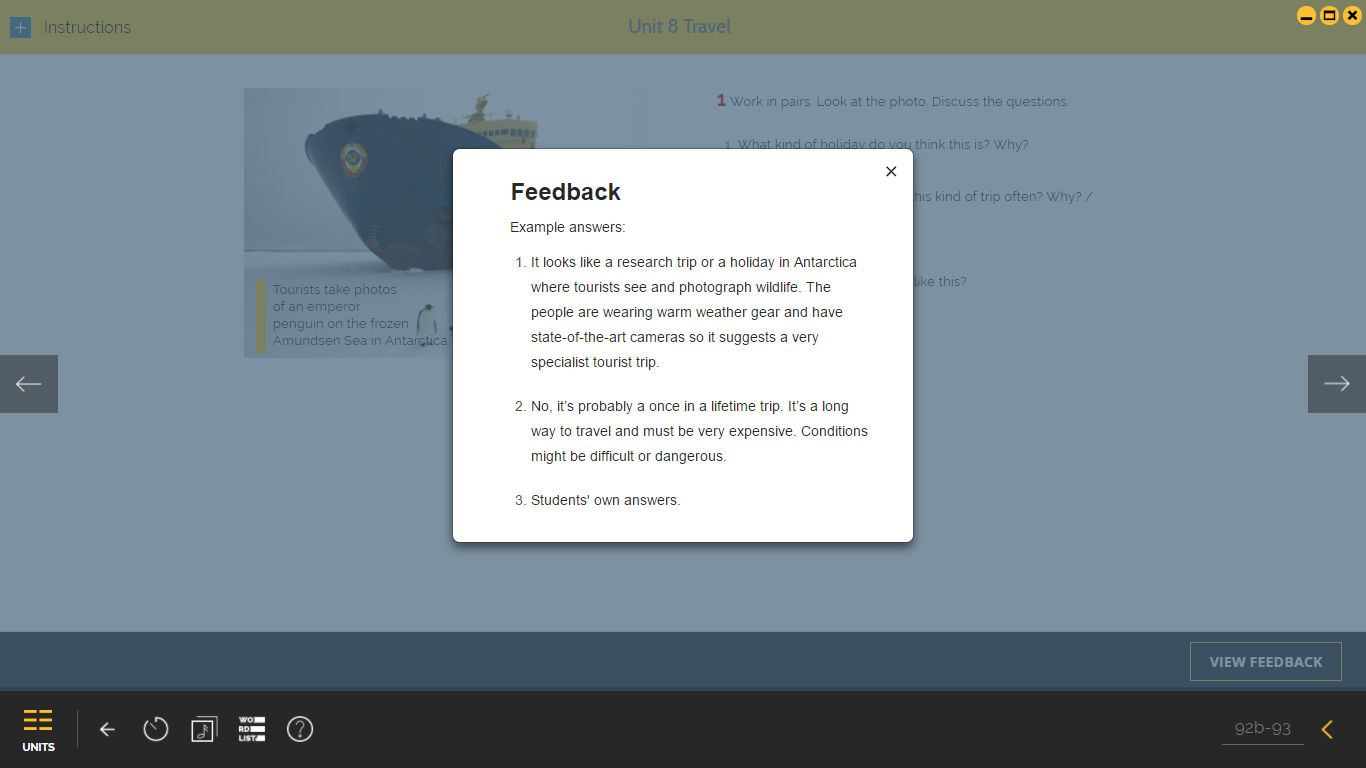 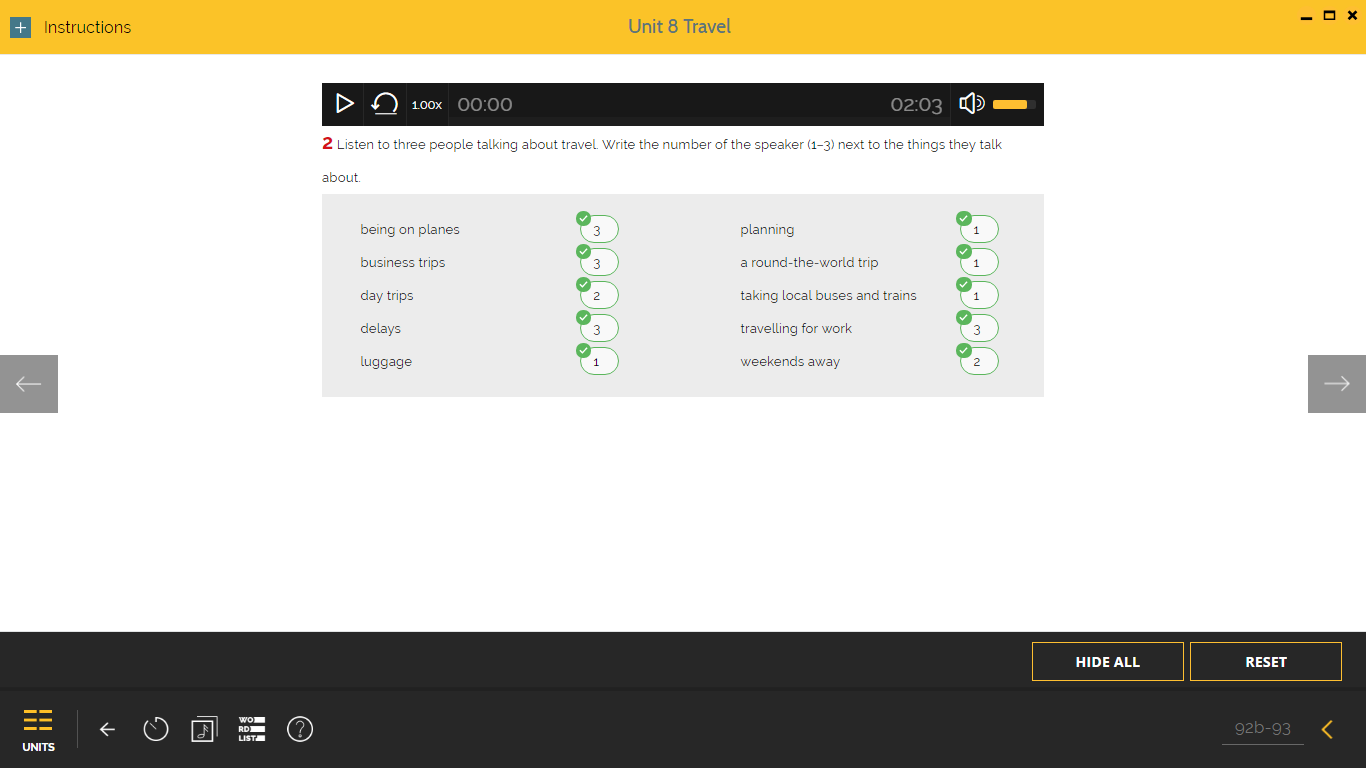 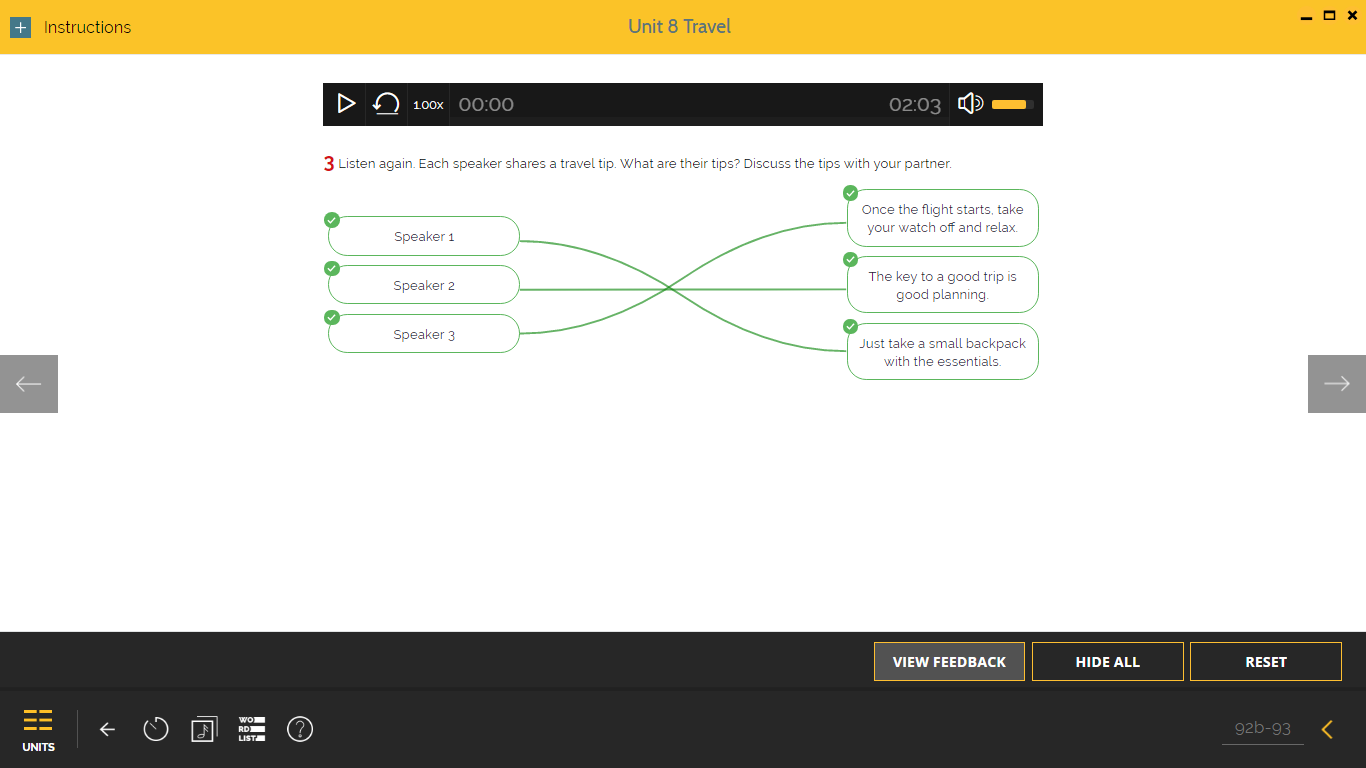 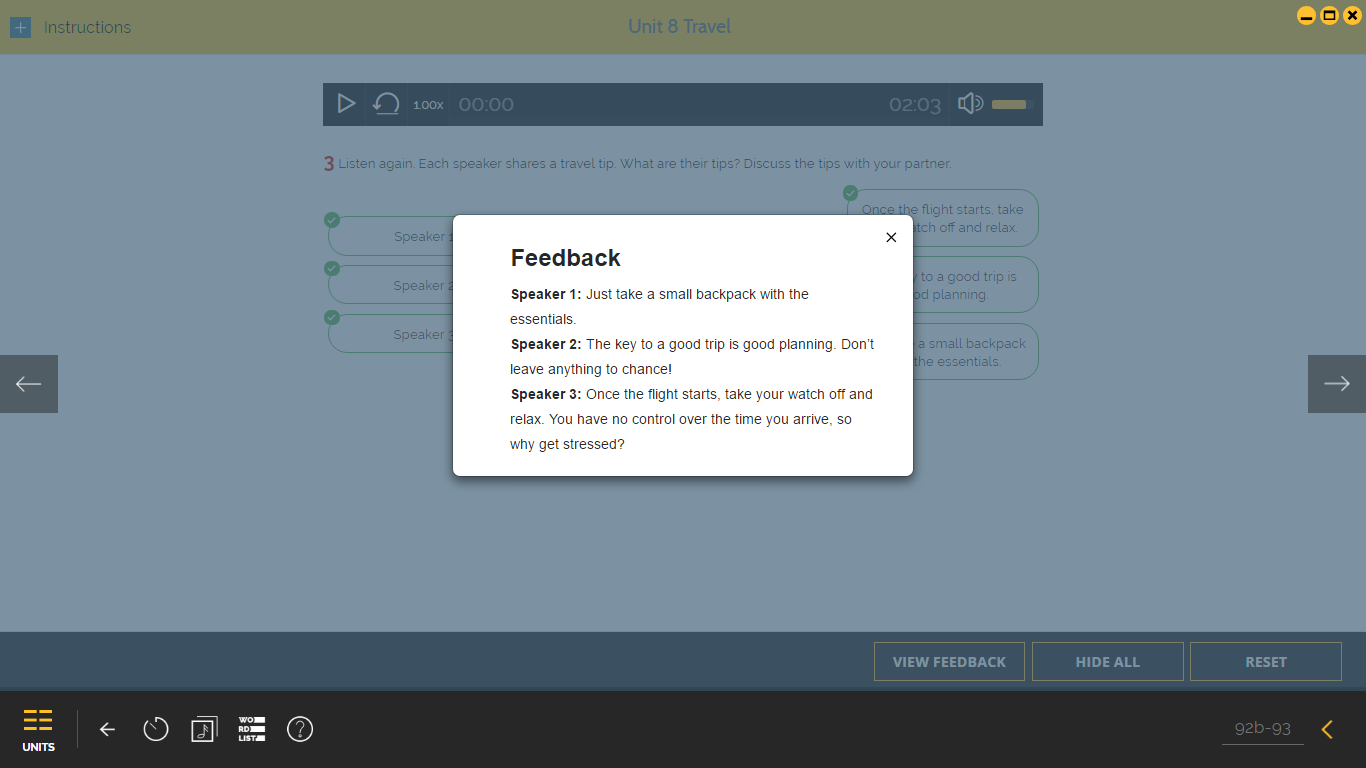 8 a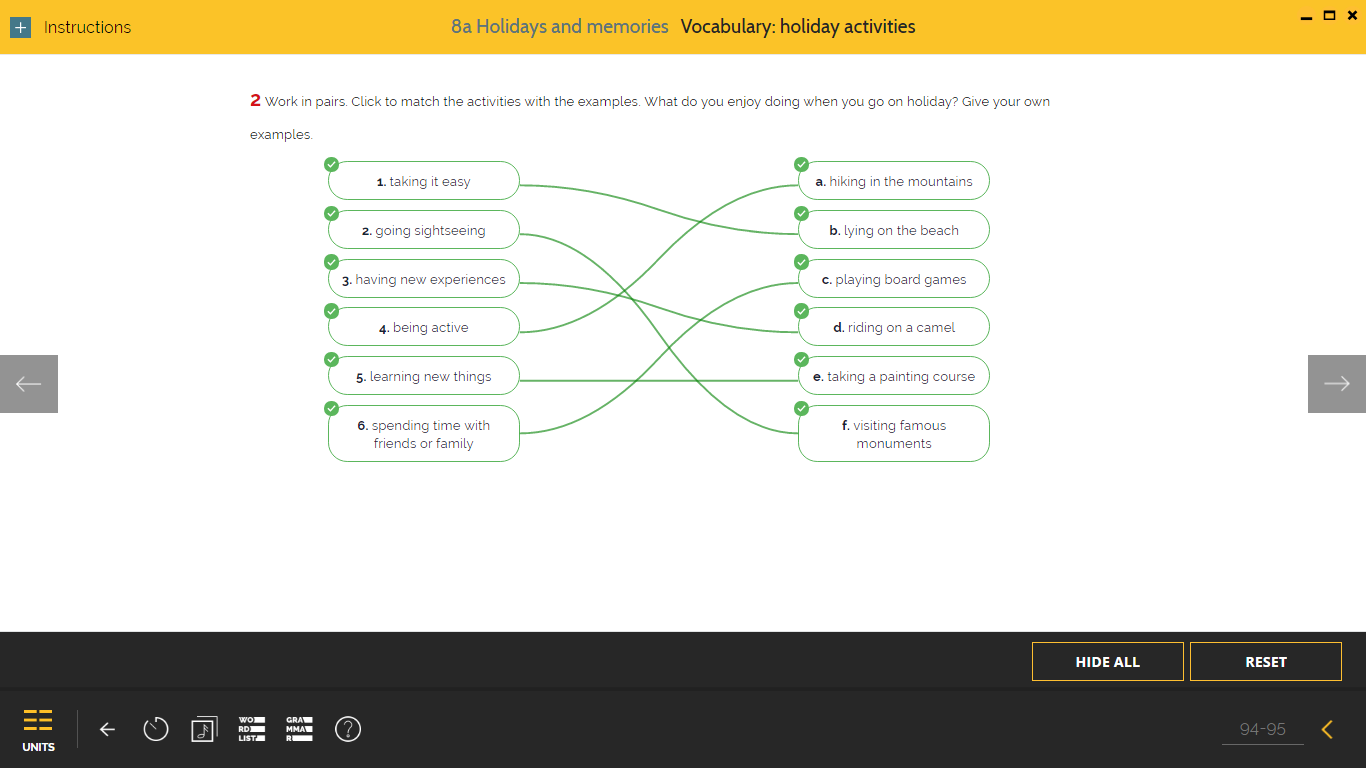 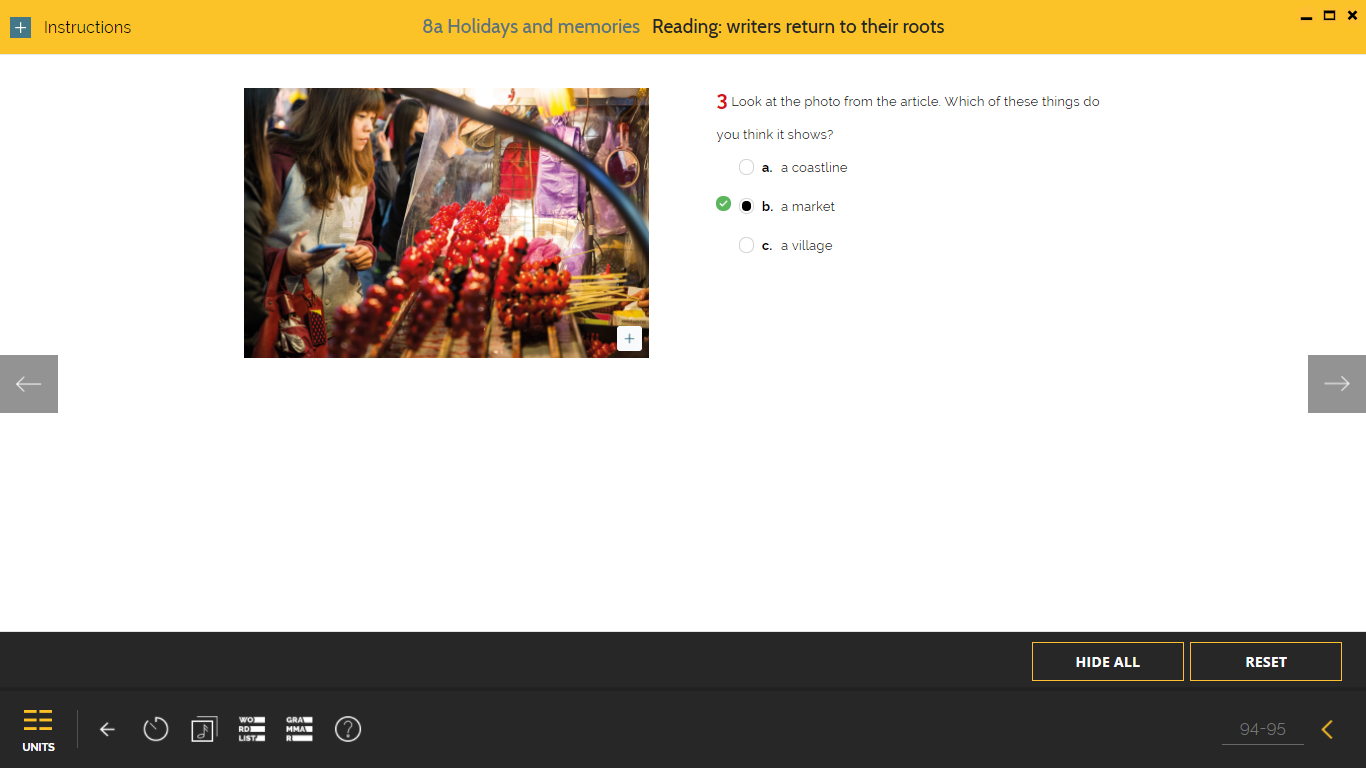 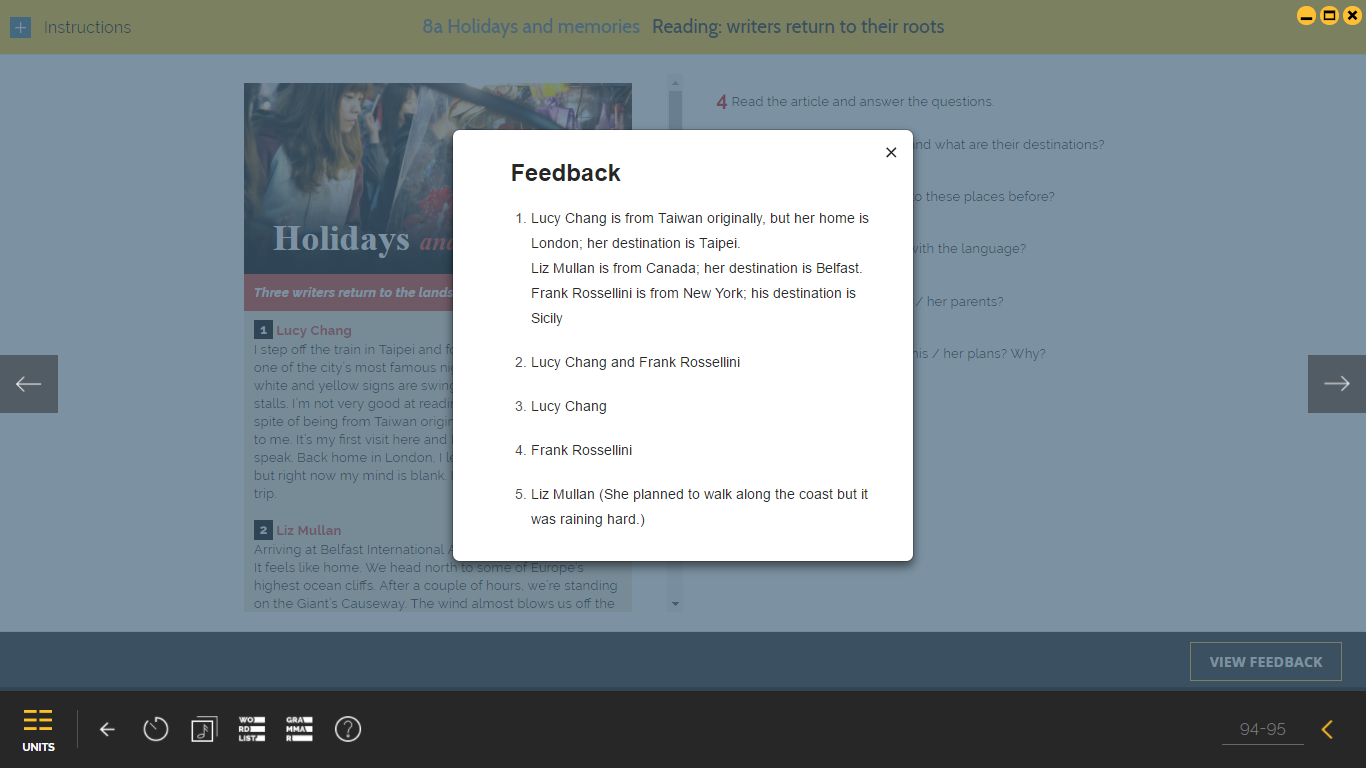 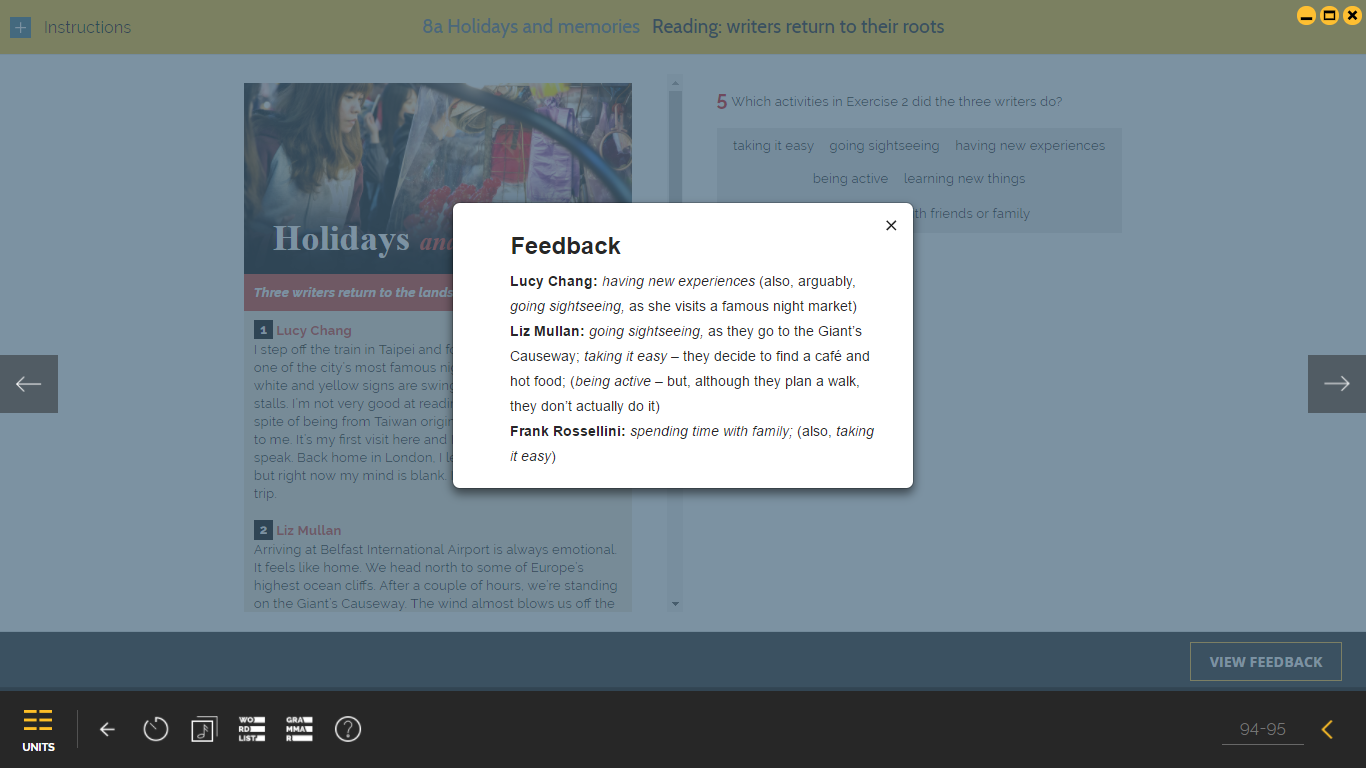 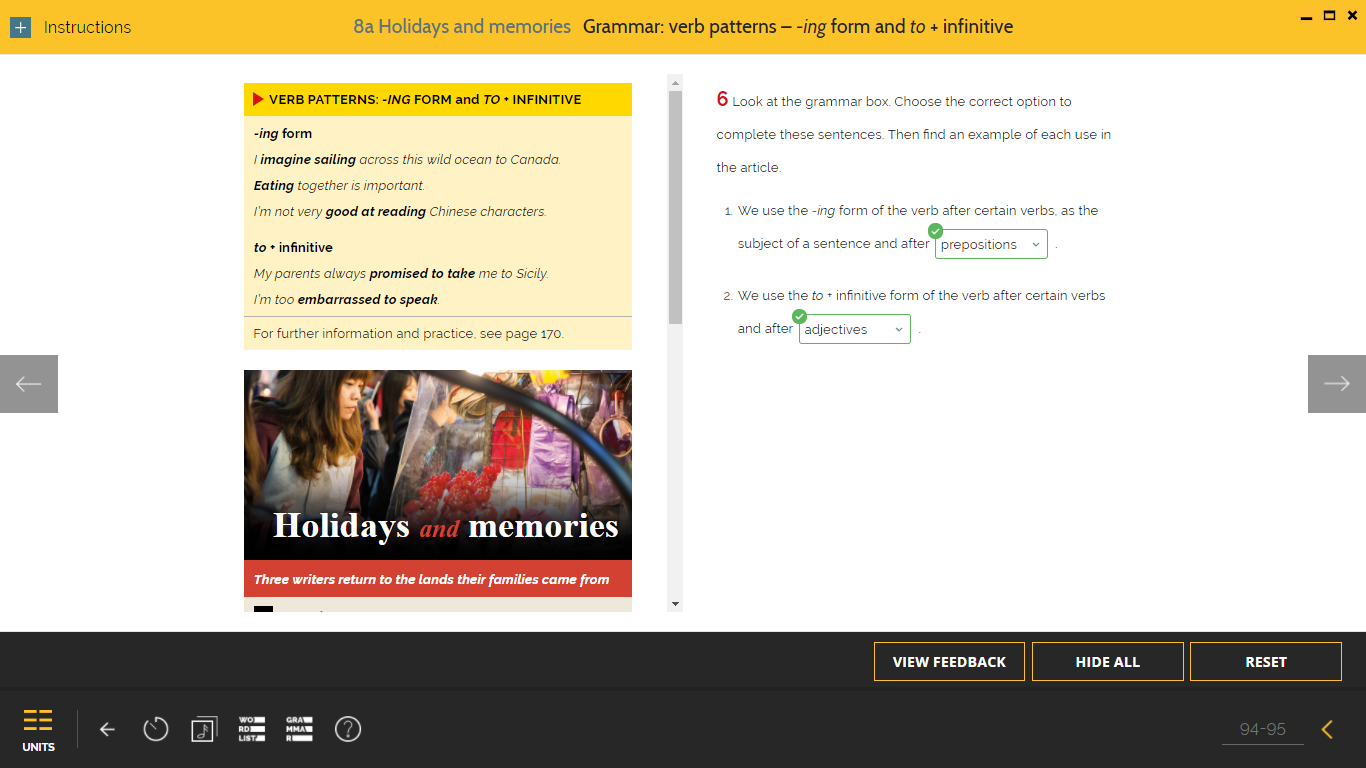 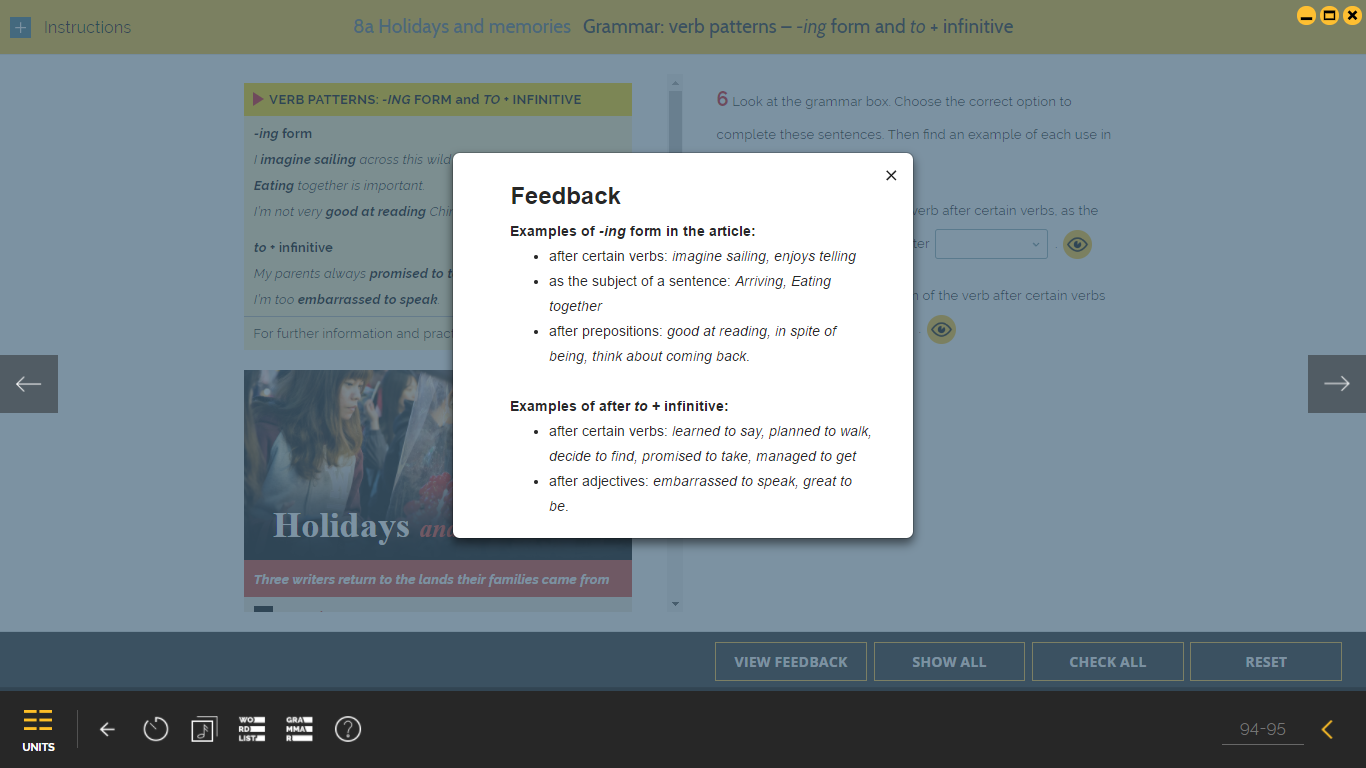 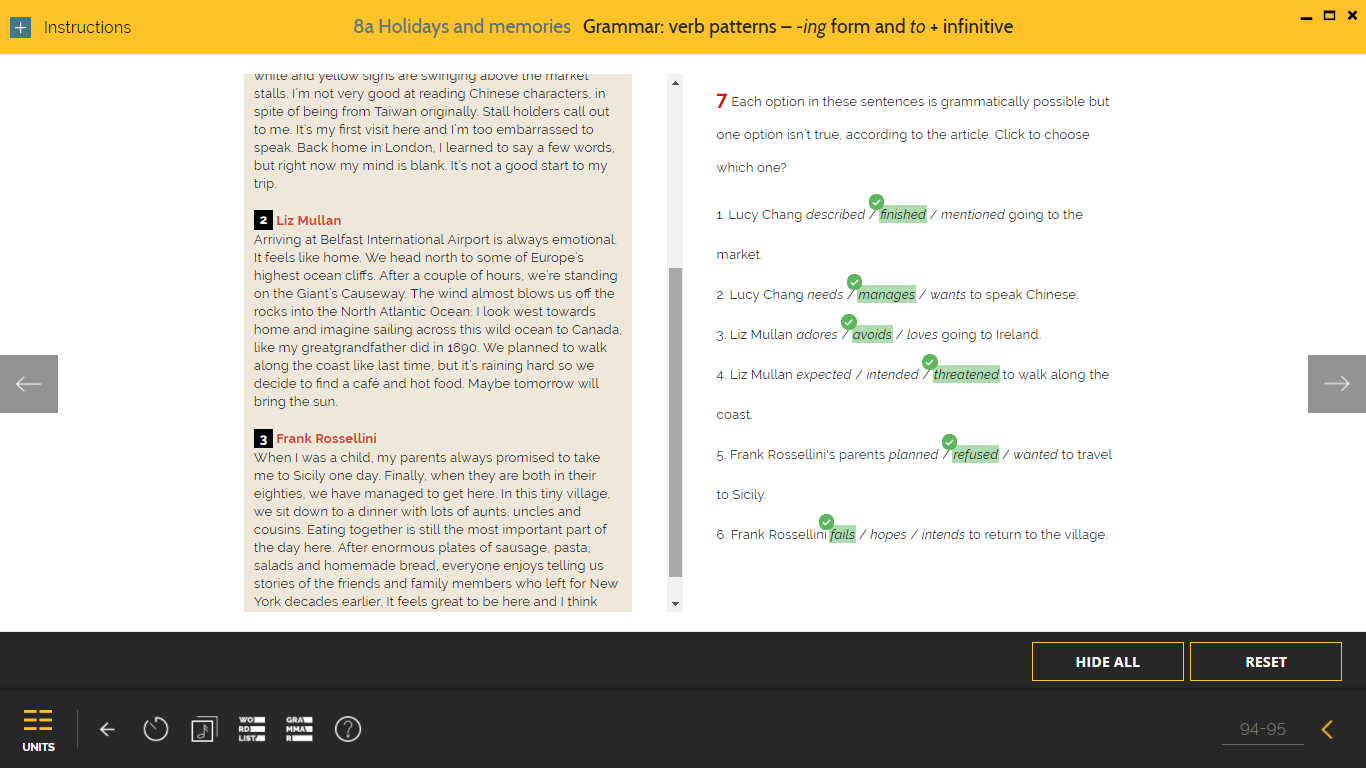 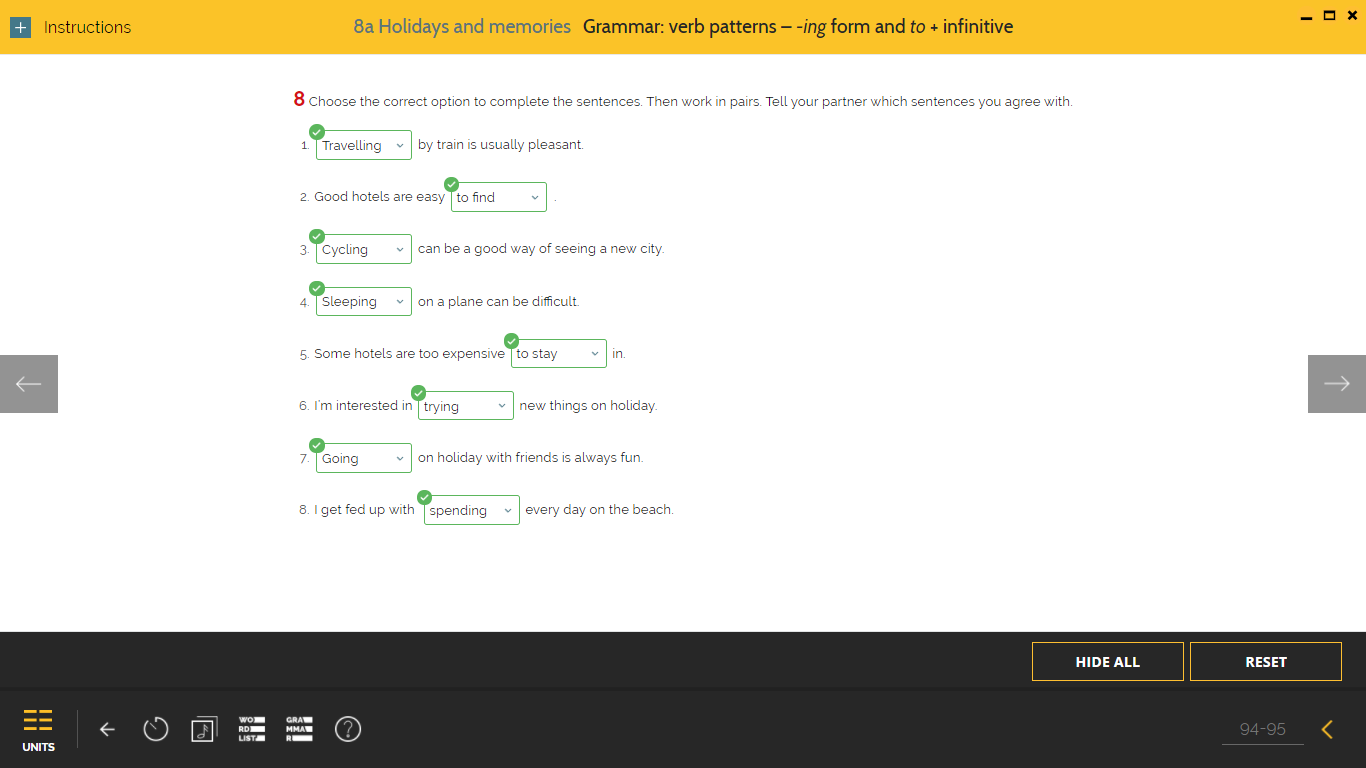 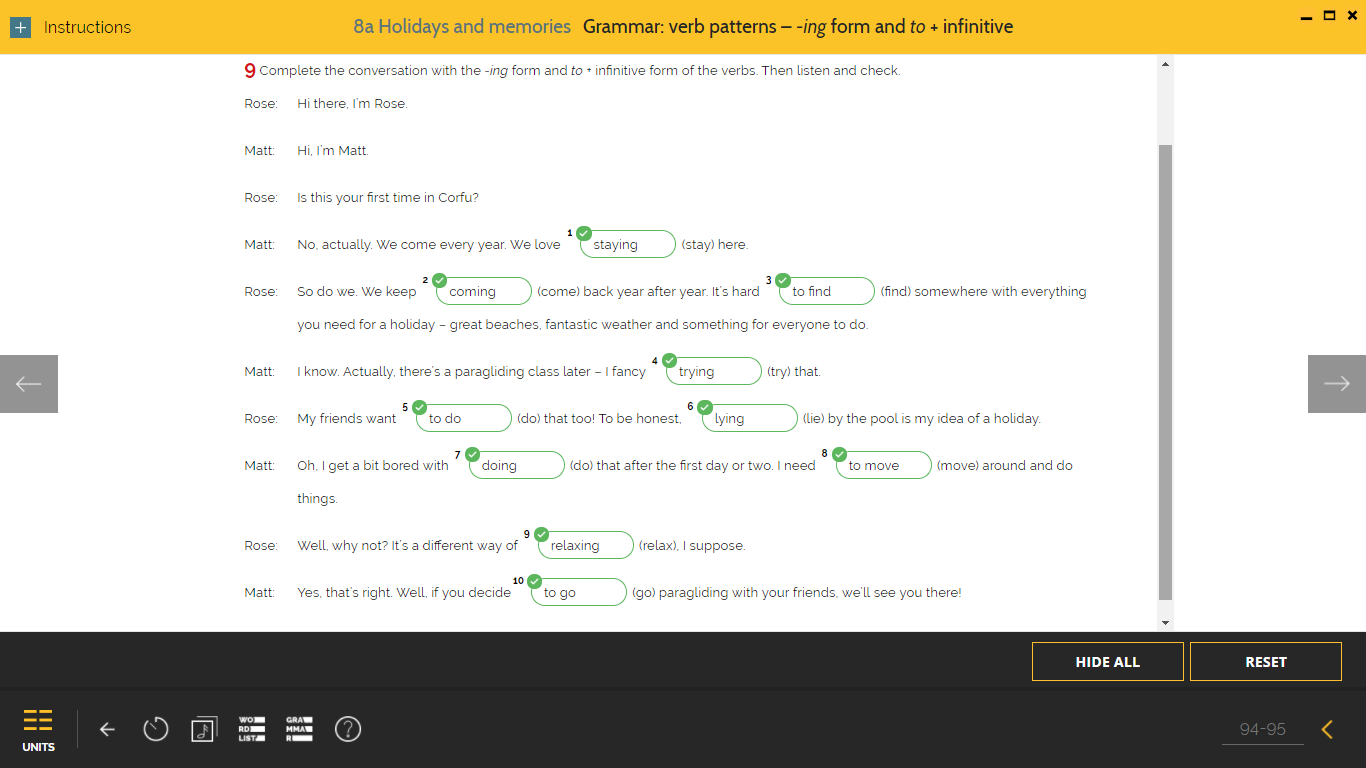 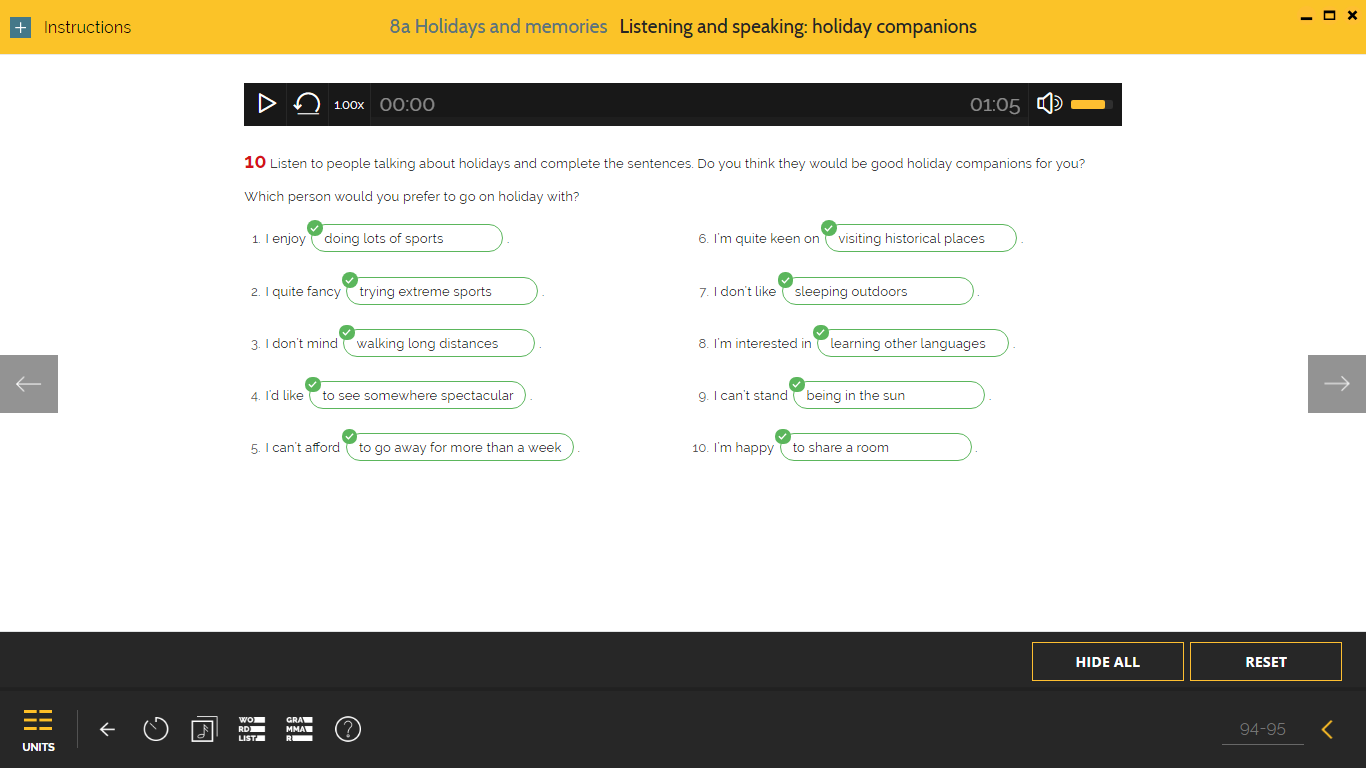 8b    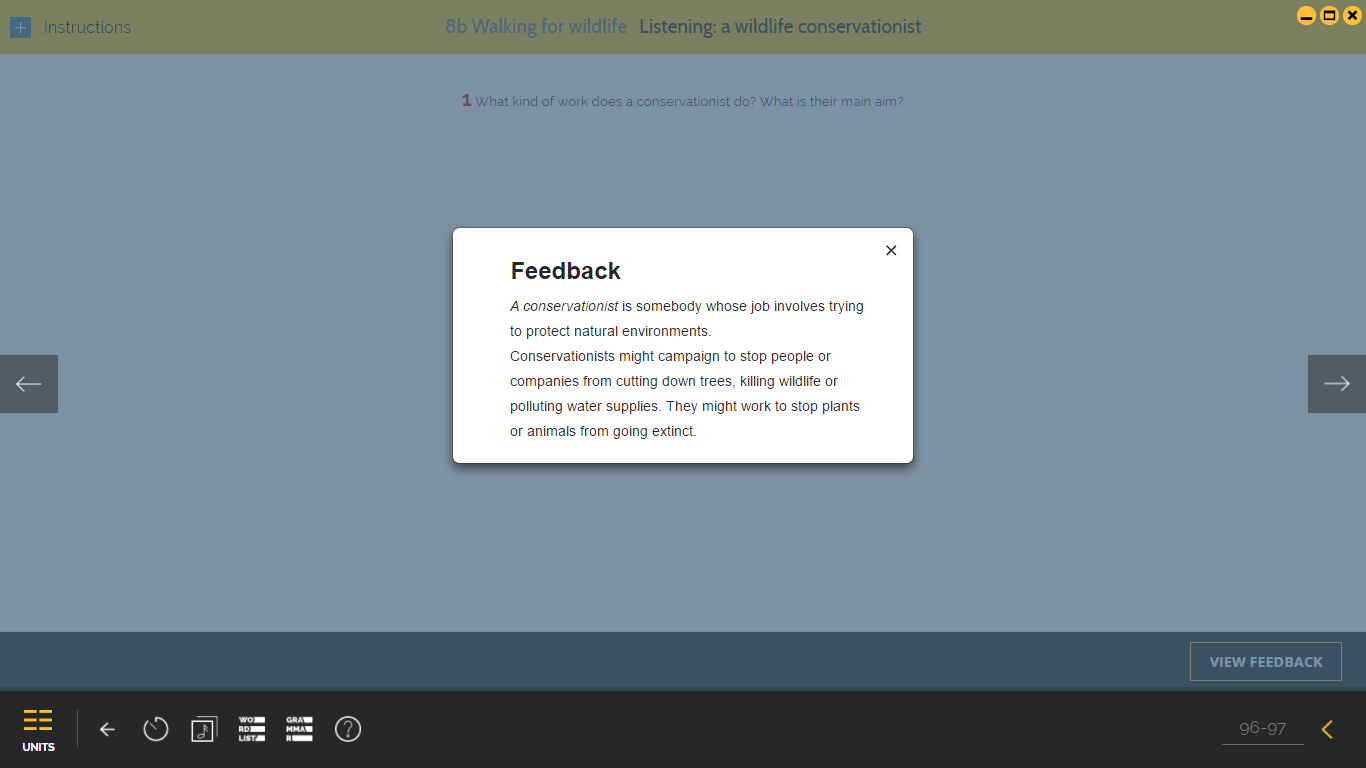 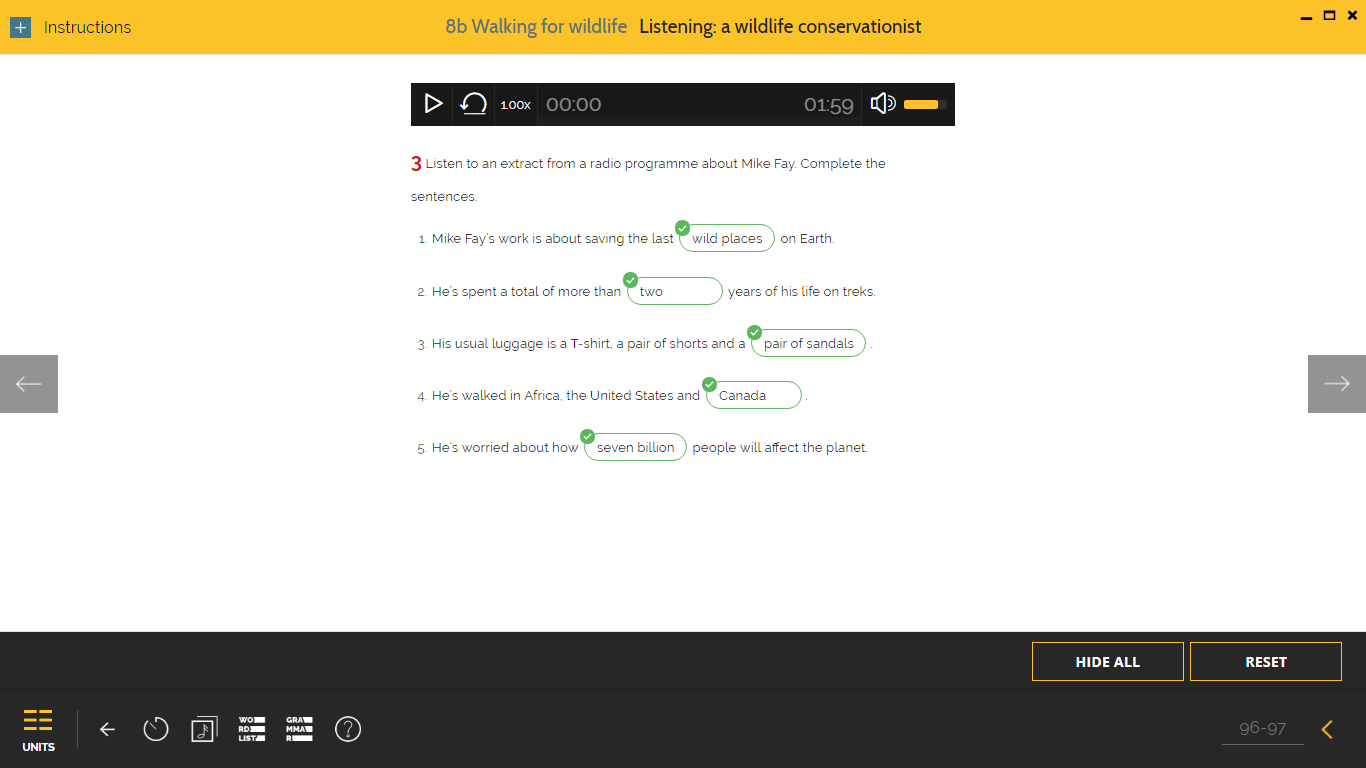 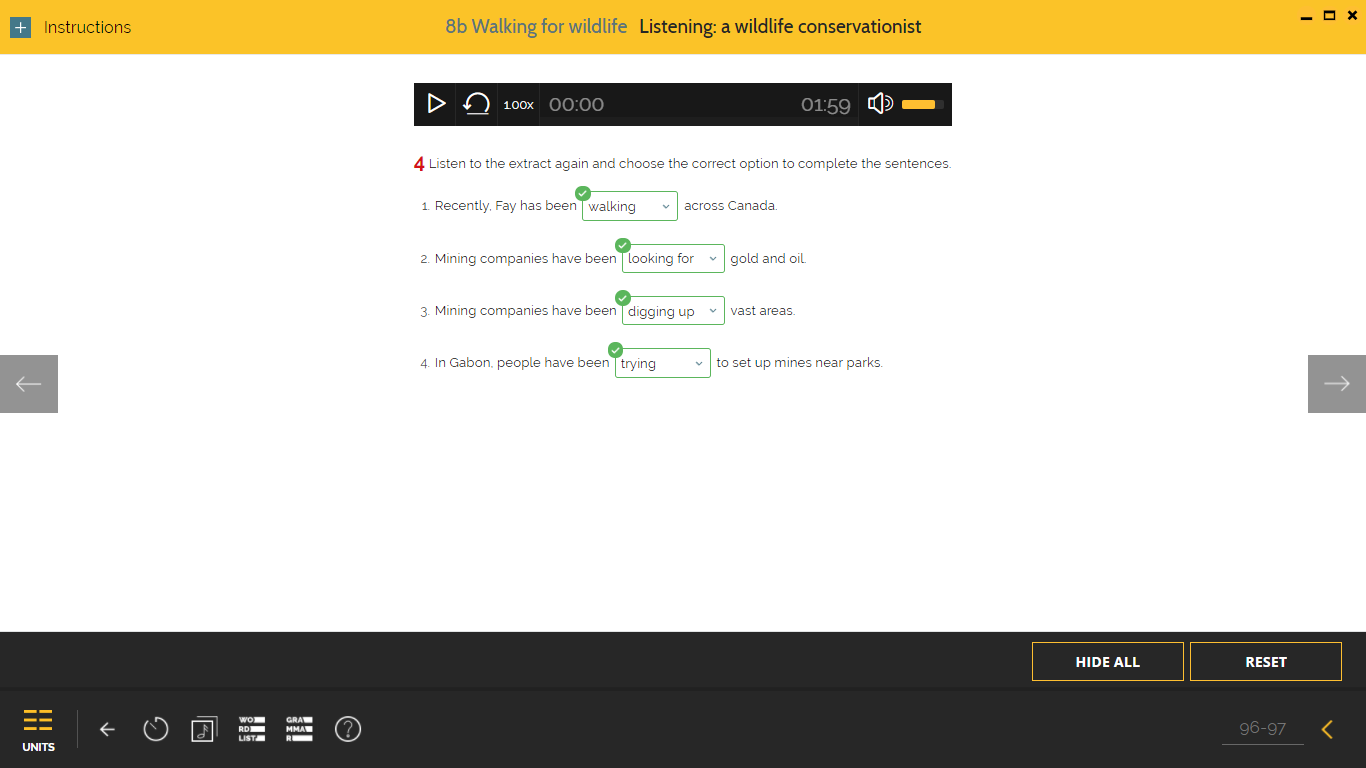 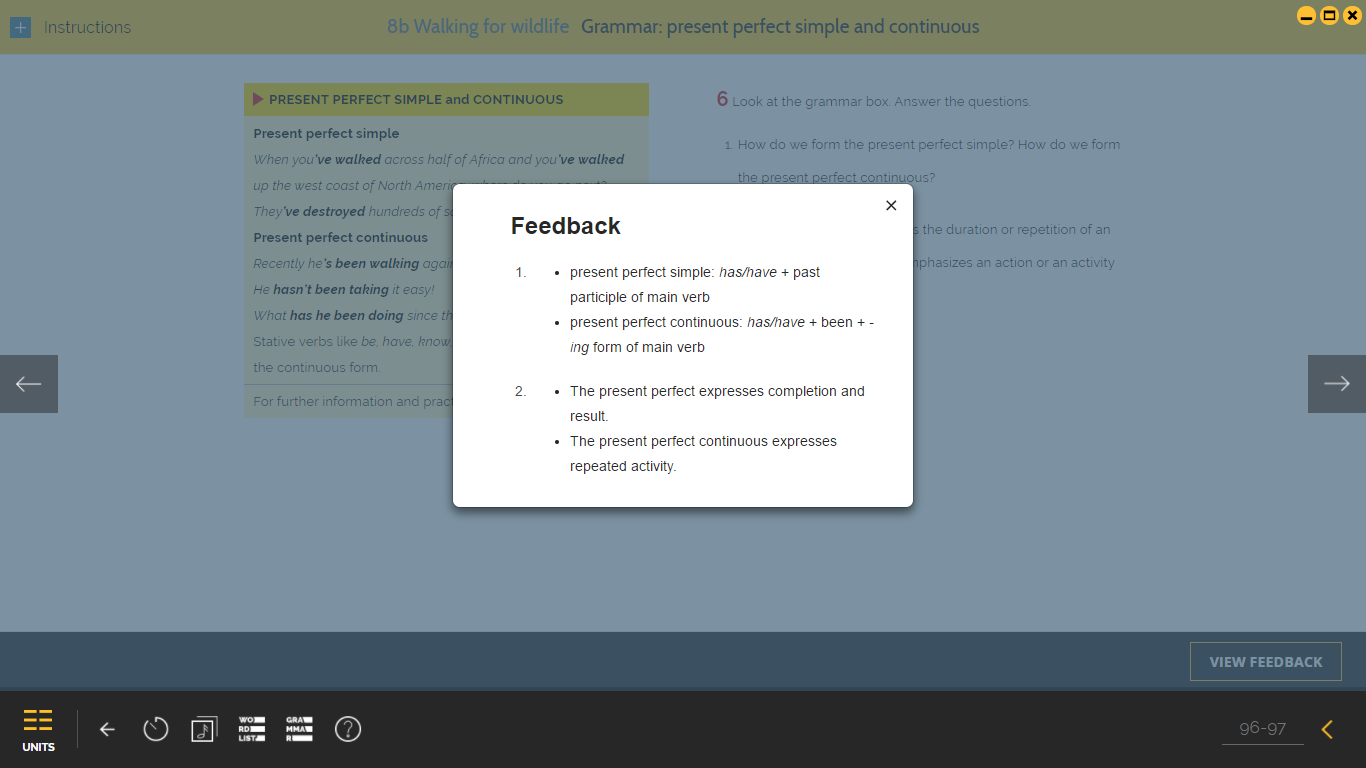 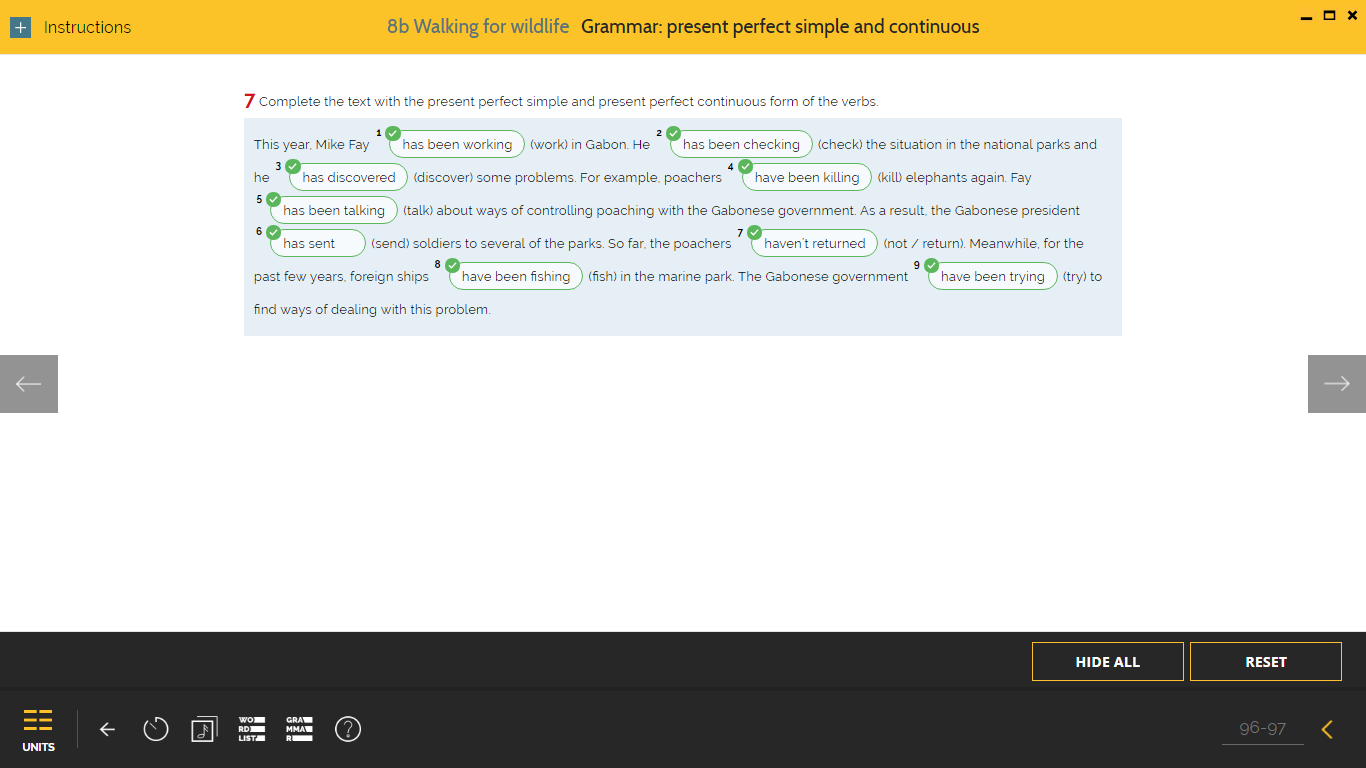 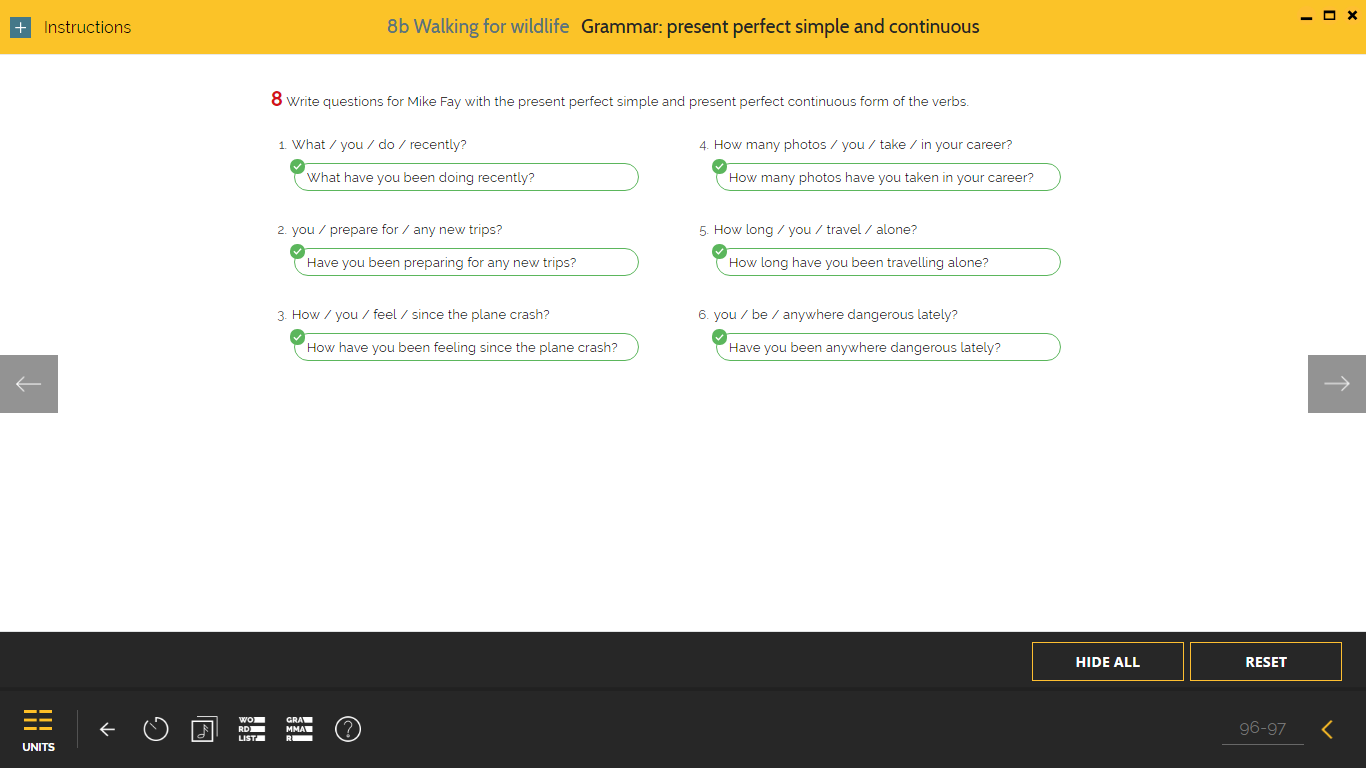 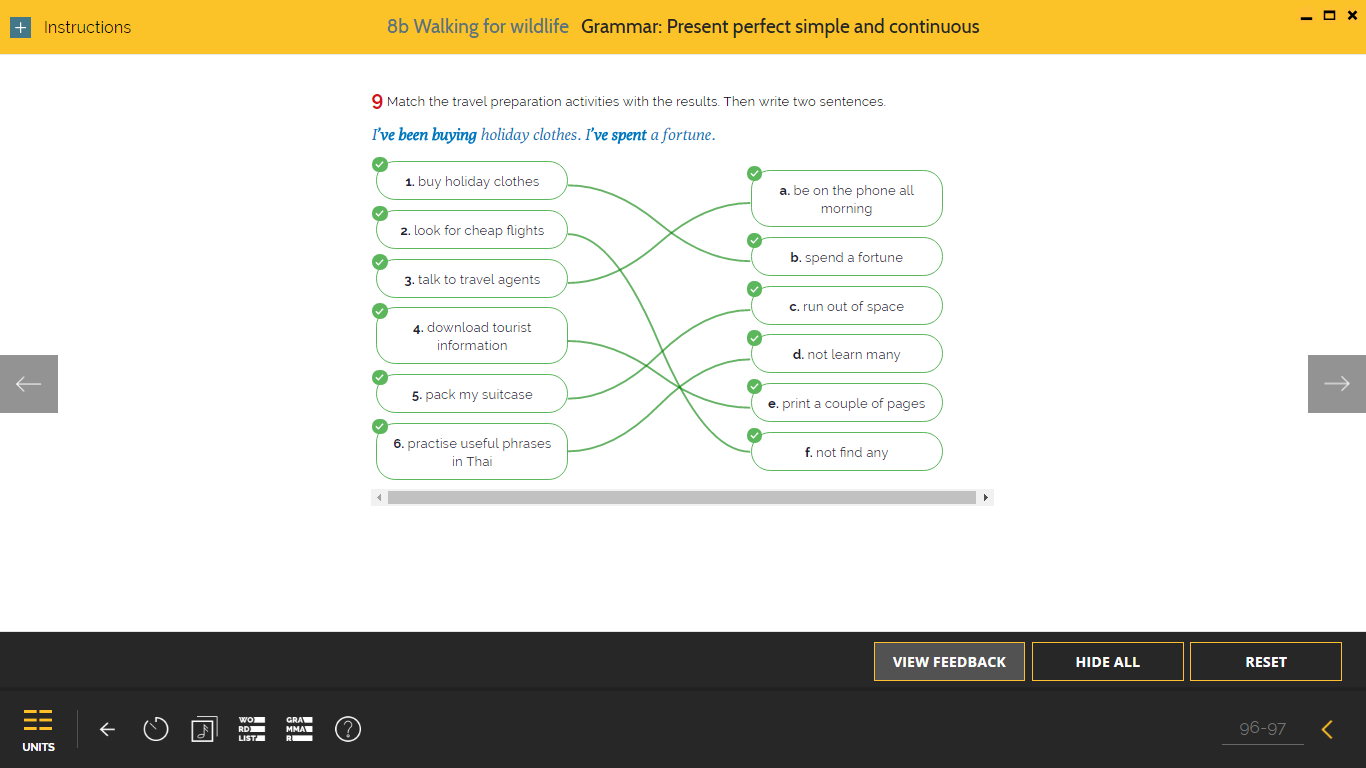 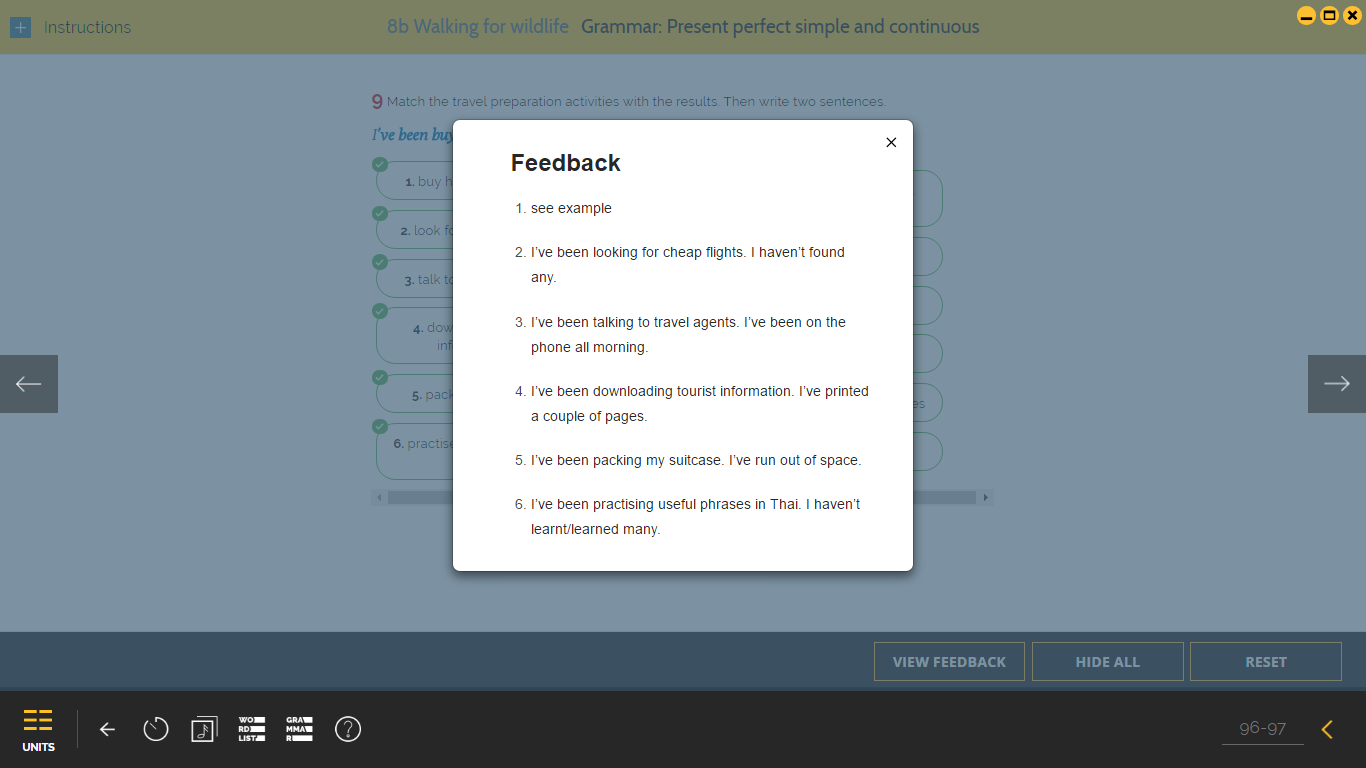 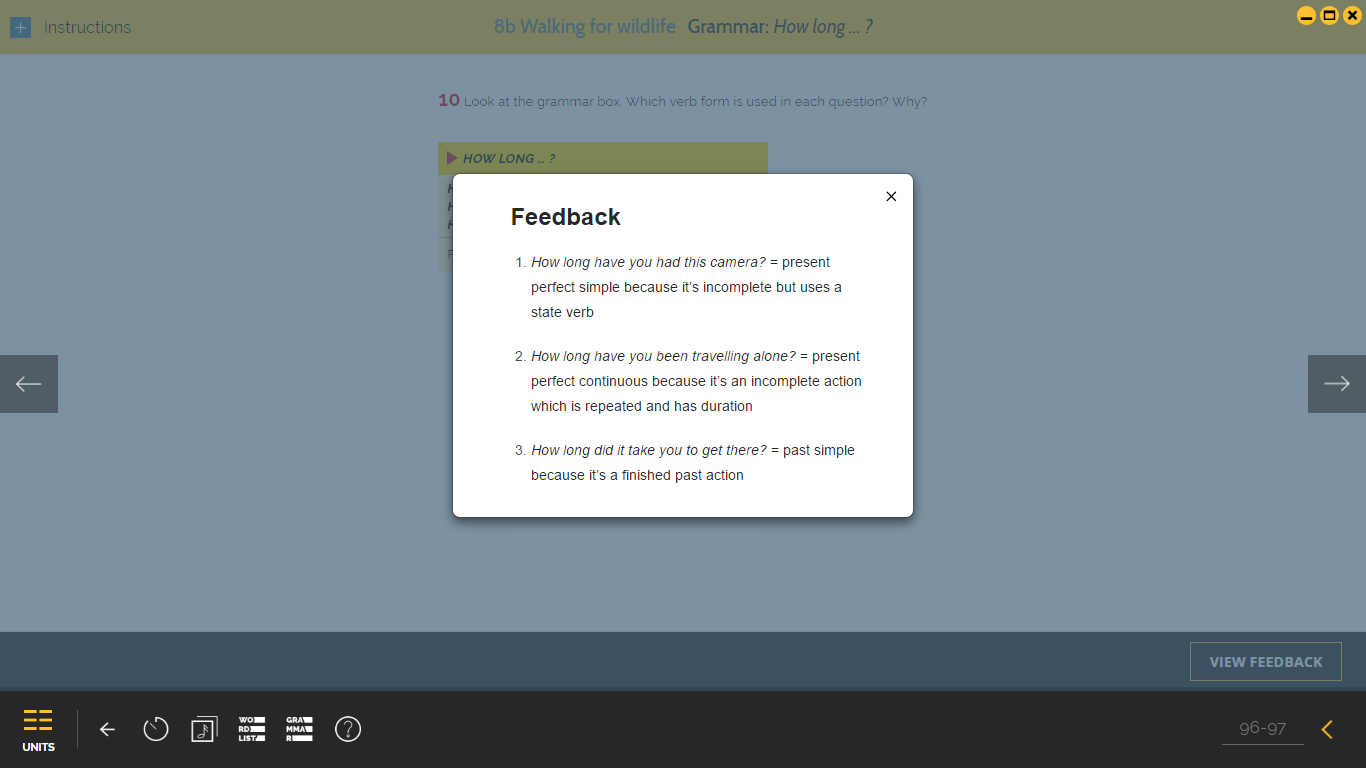 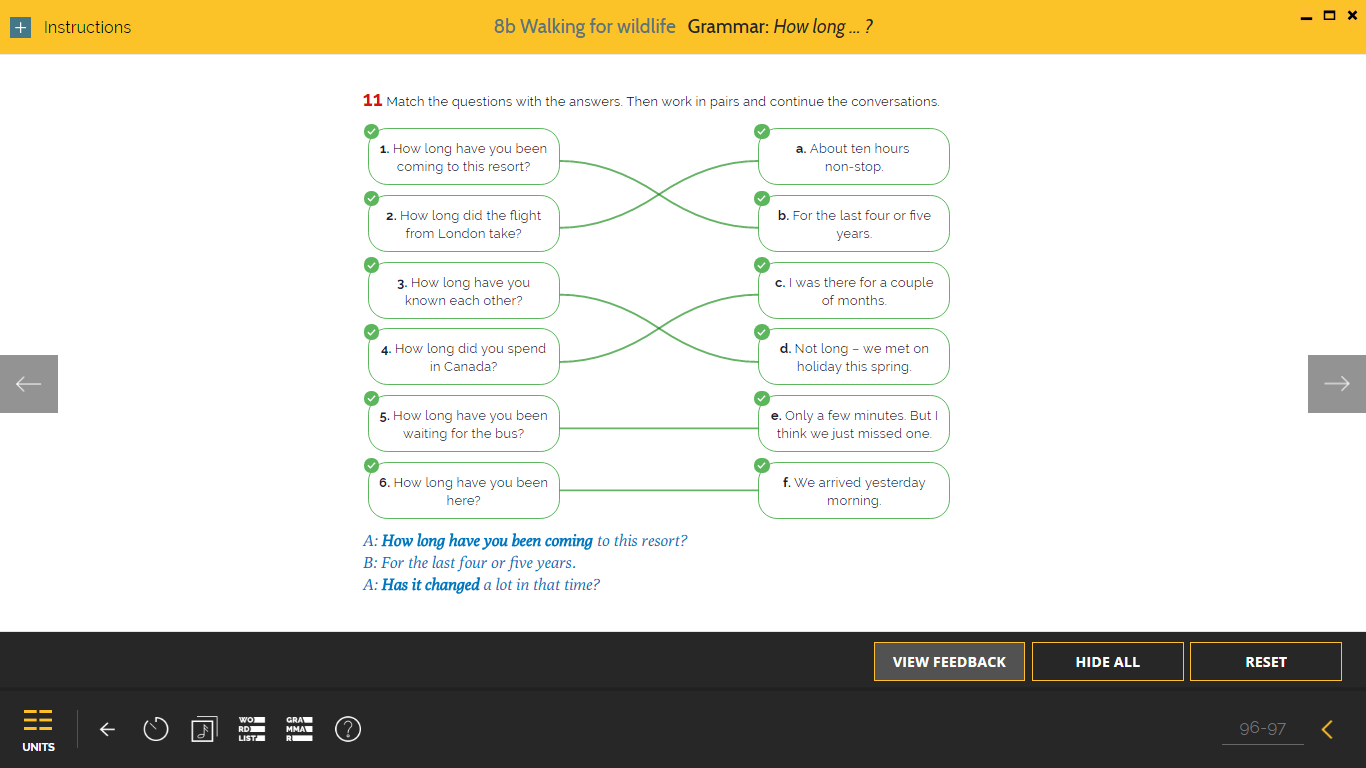 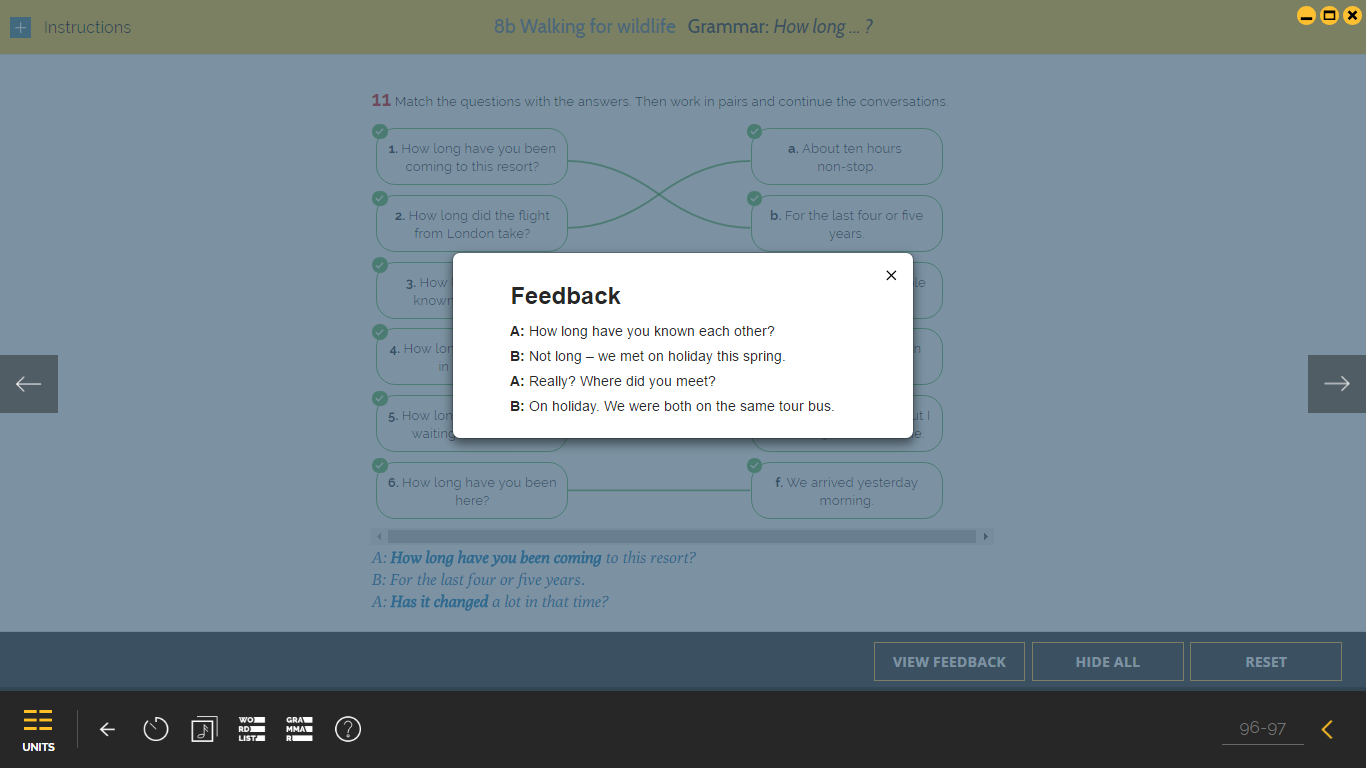 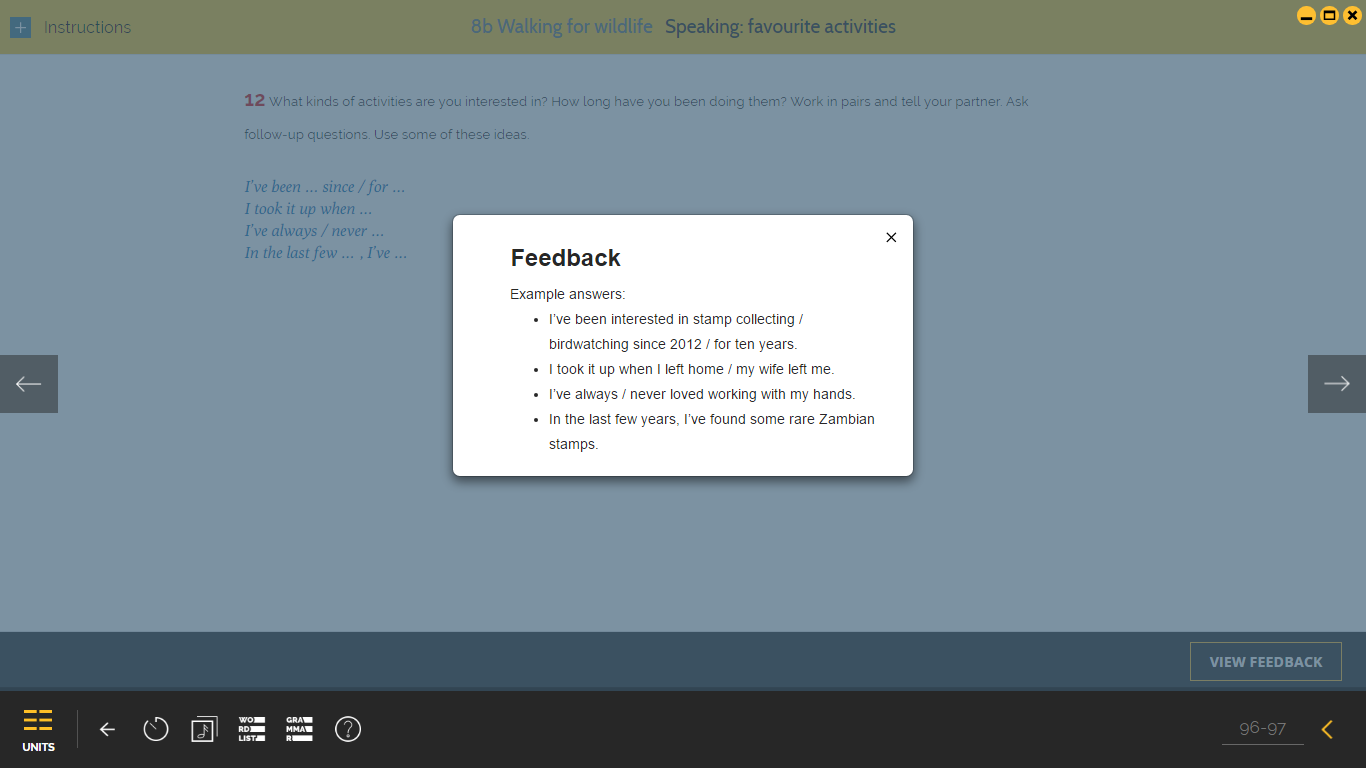 8c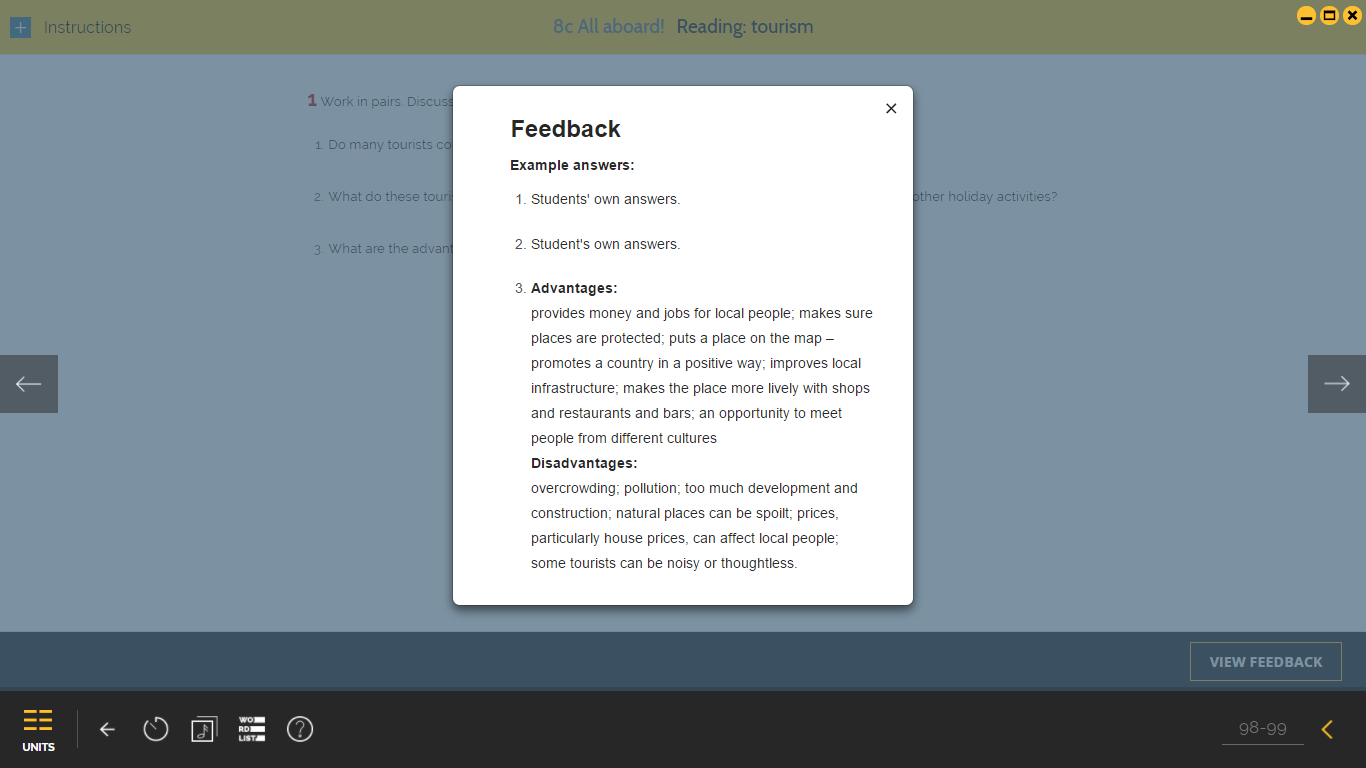 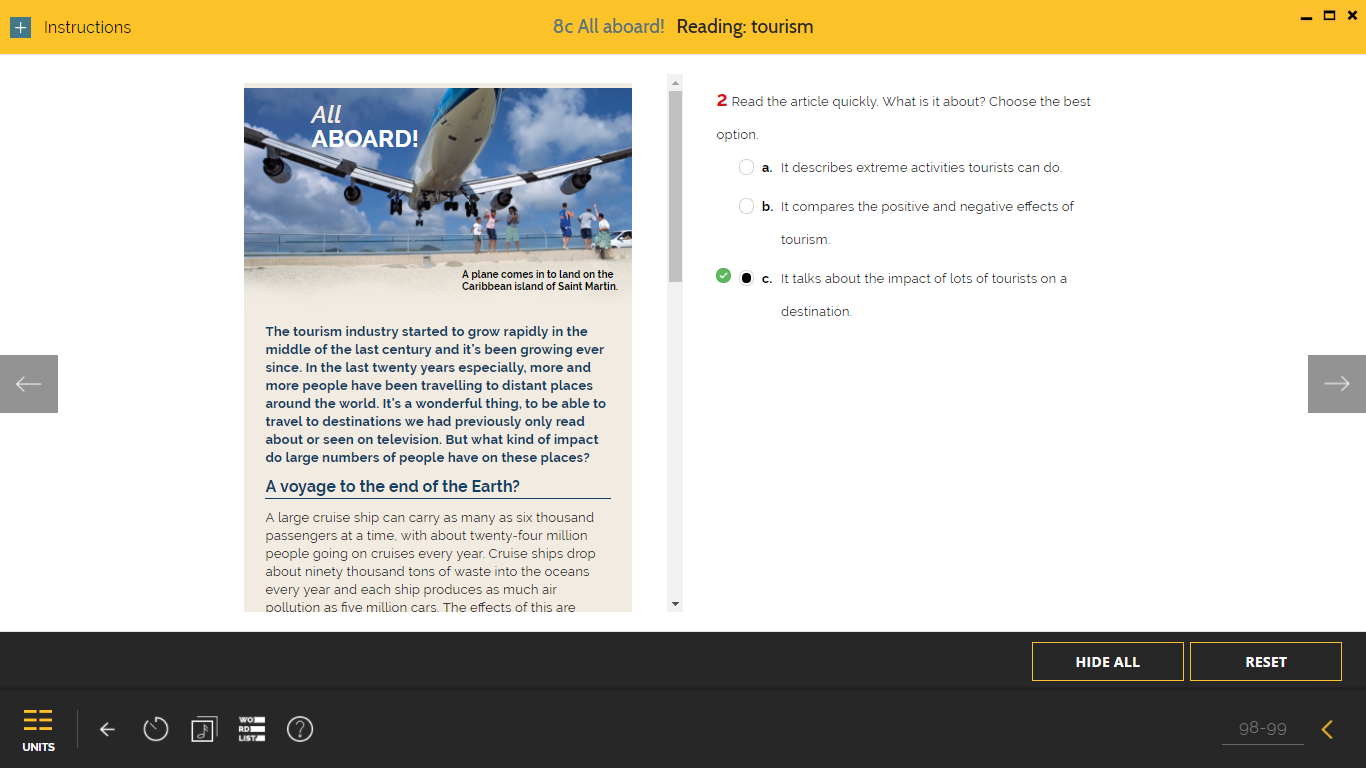 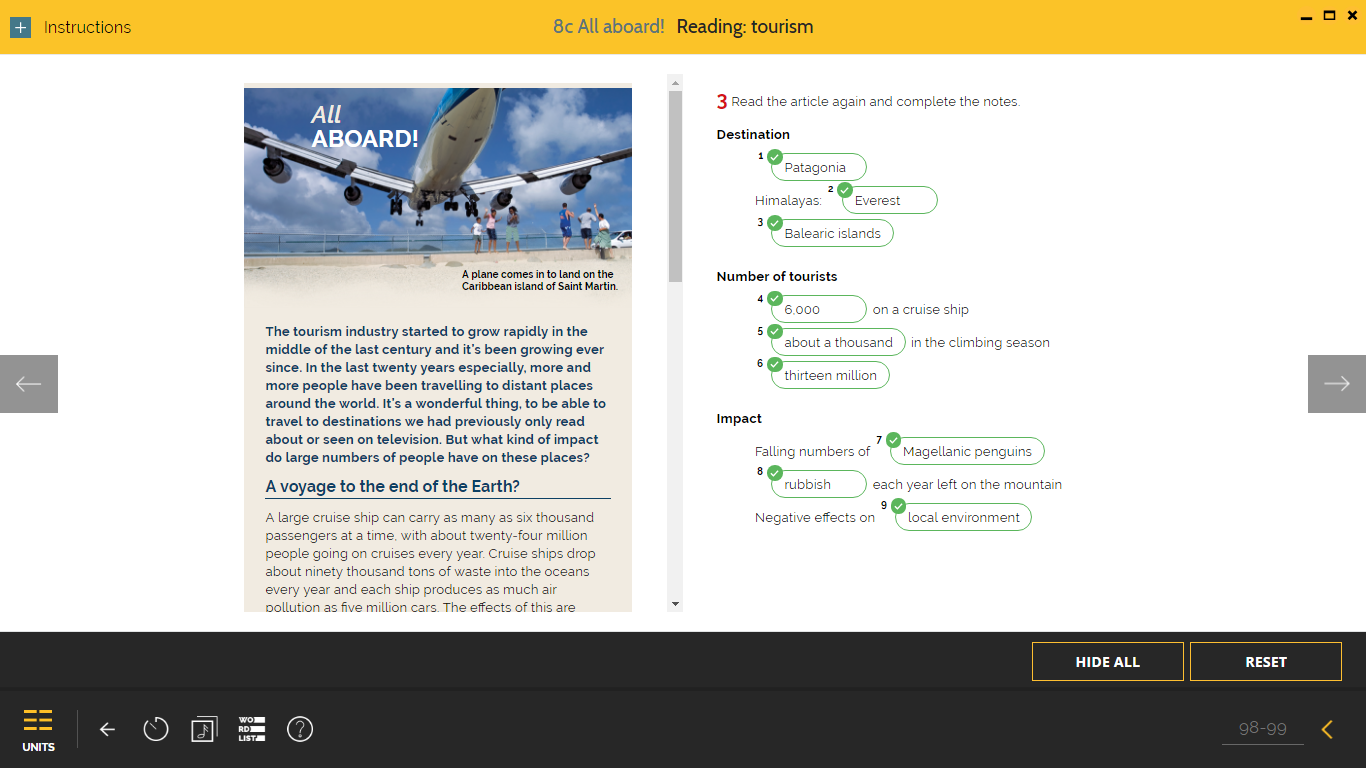 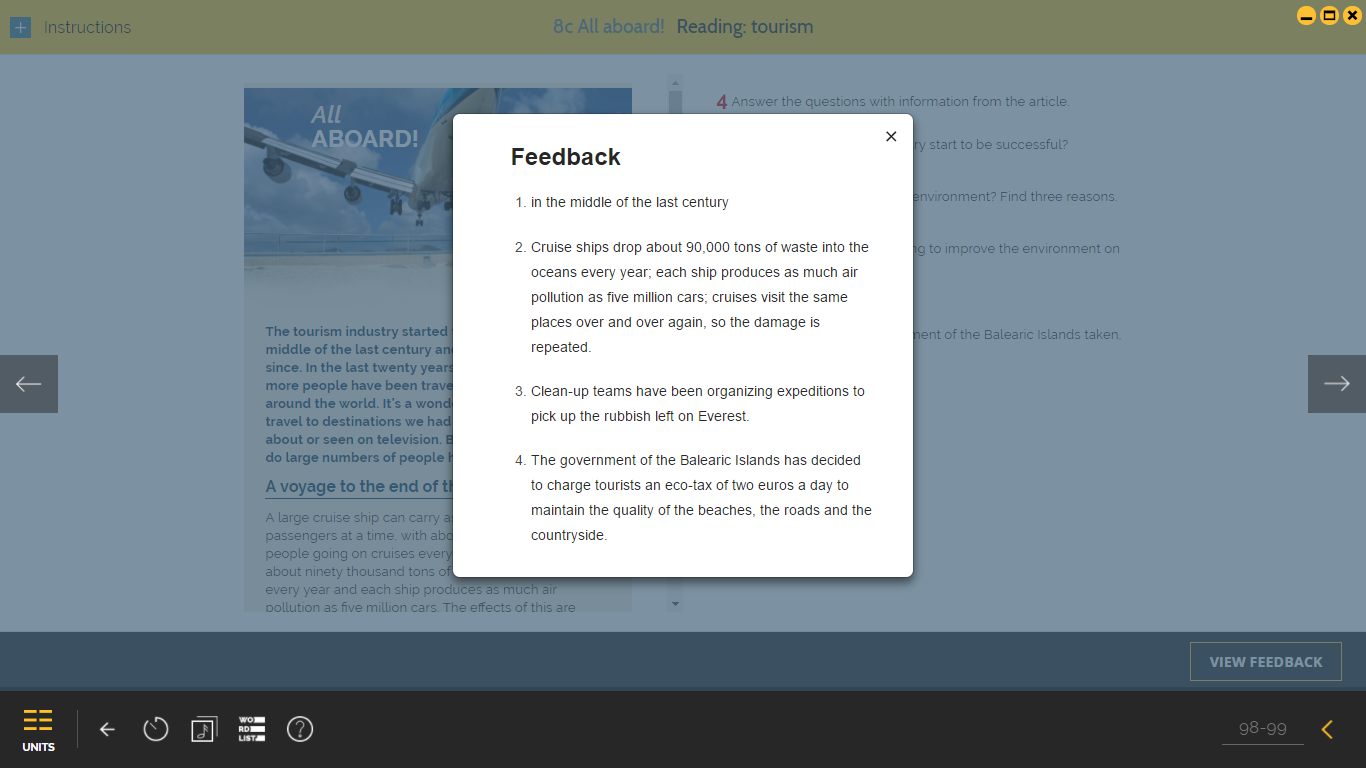 5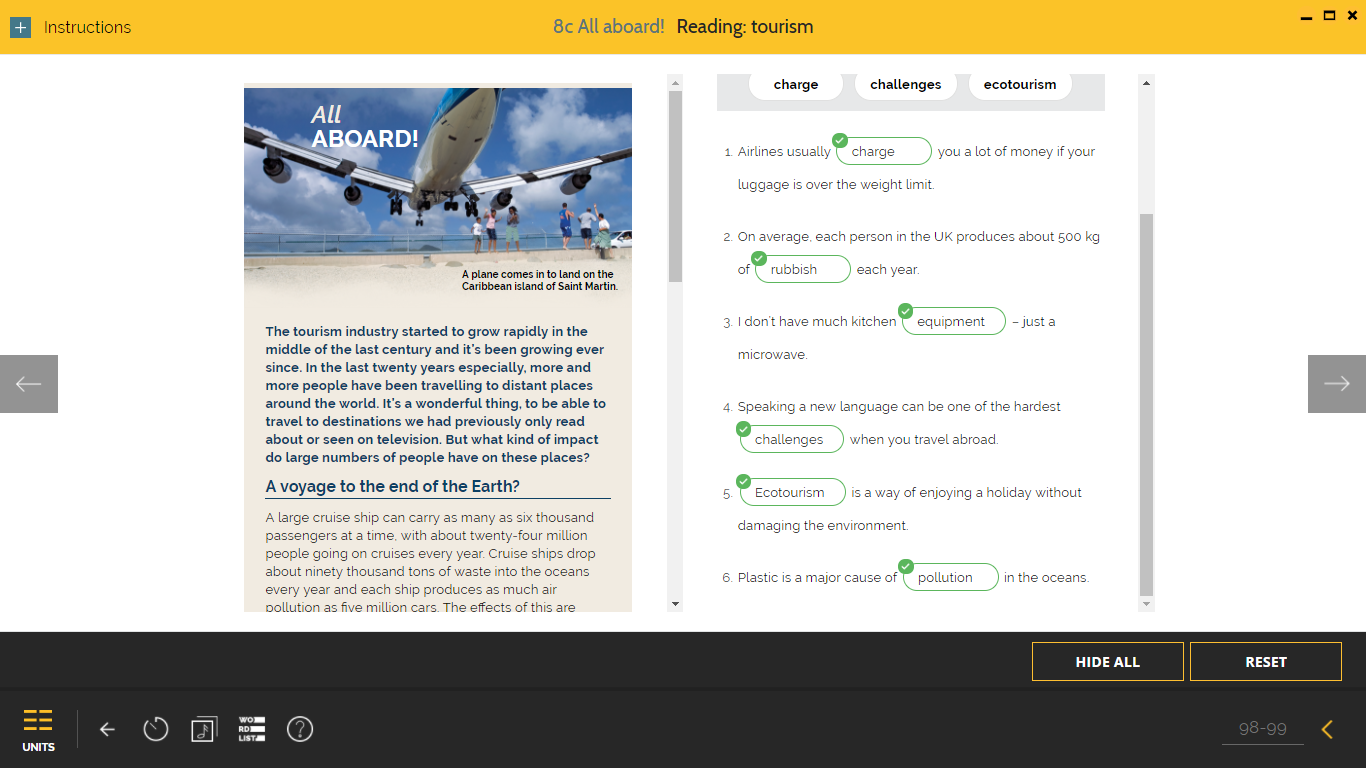 6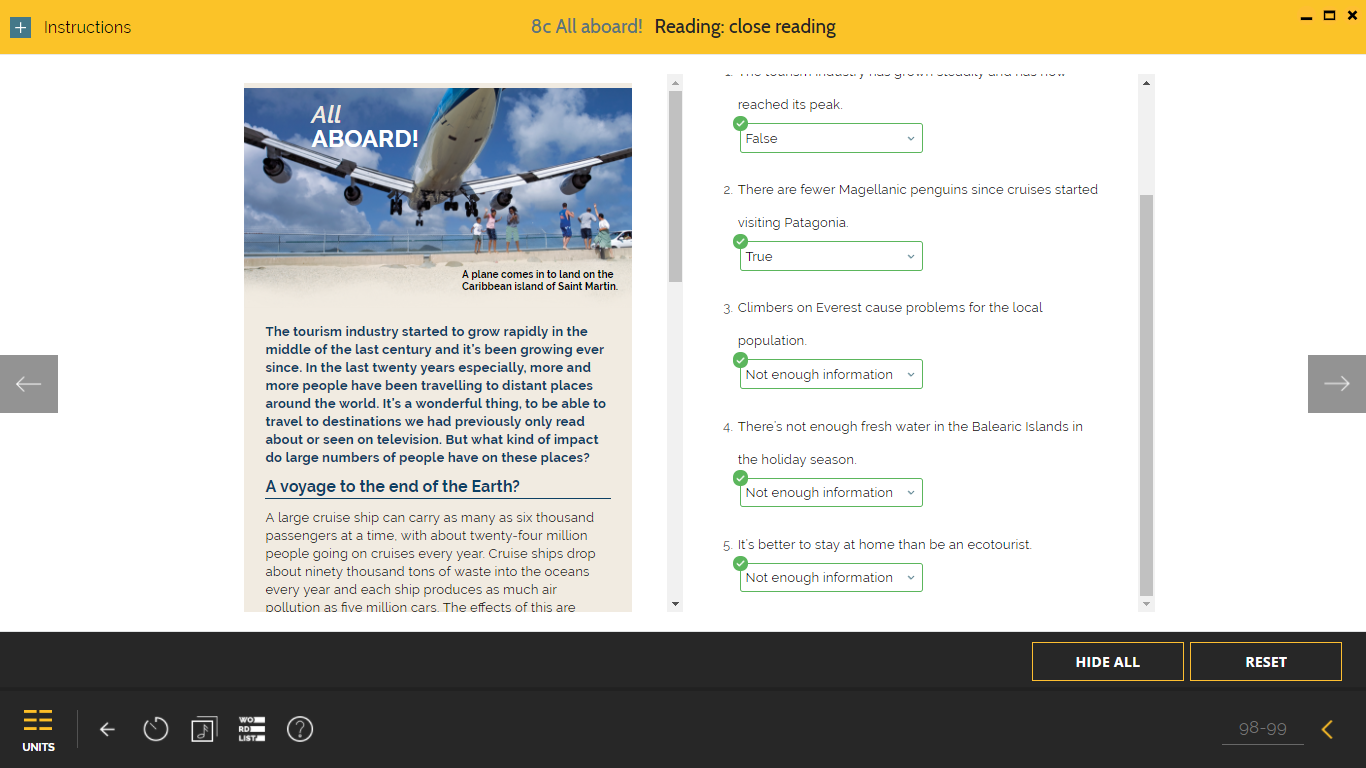 7 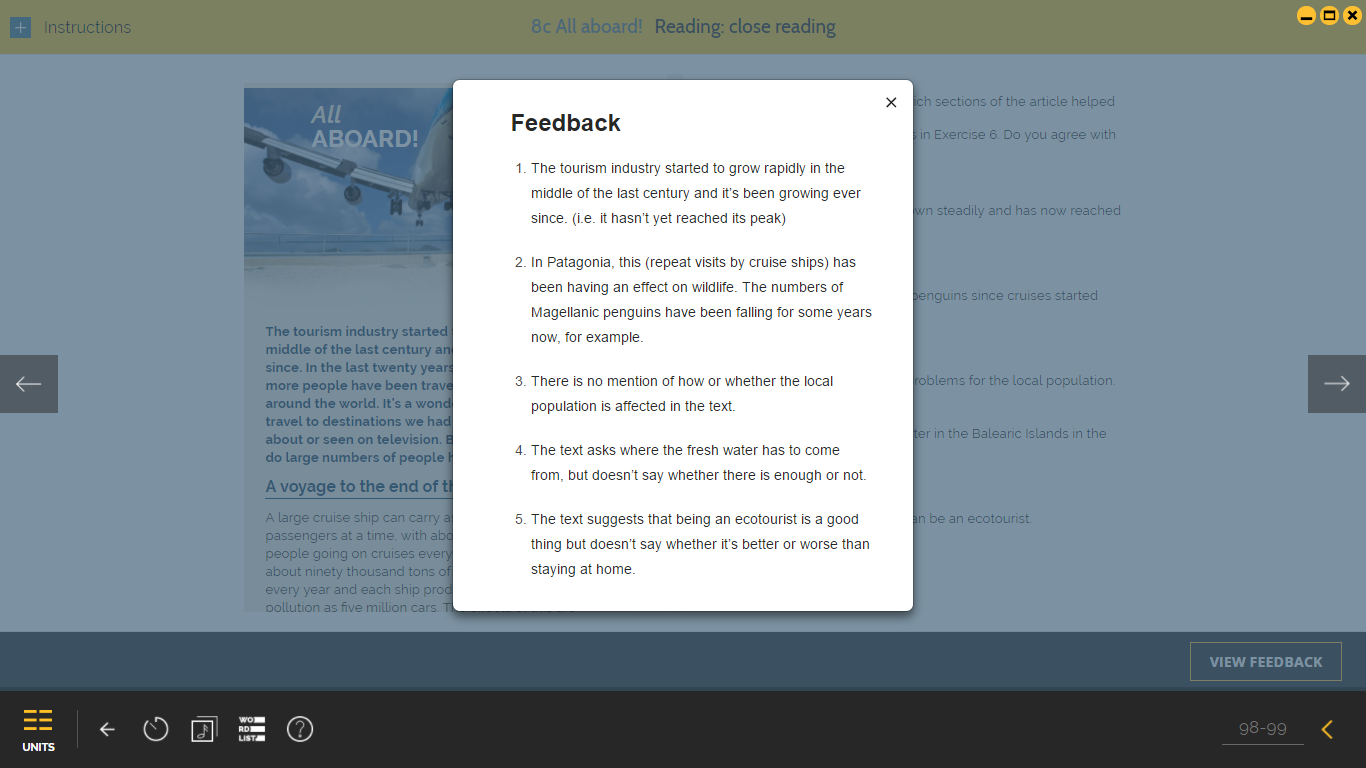 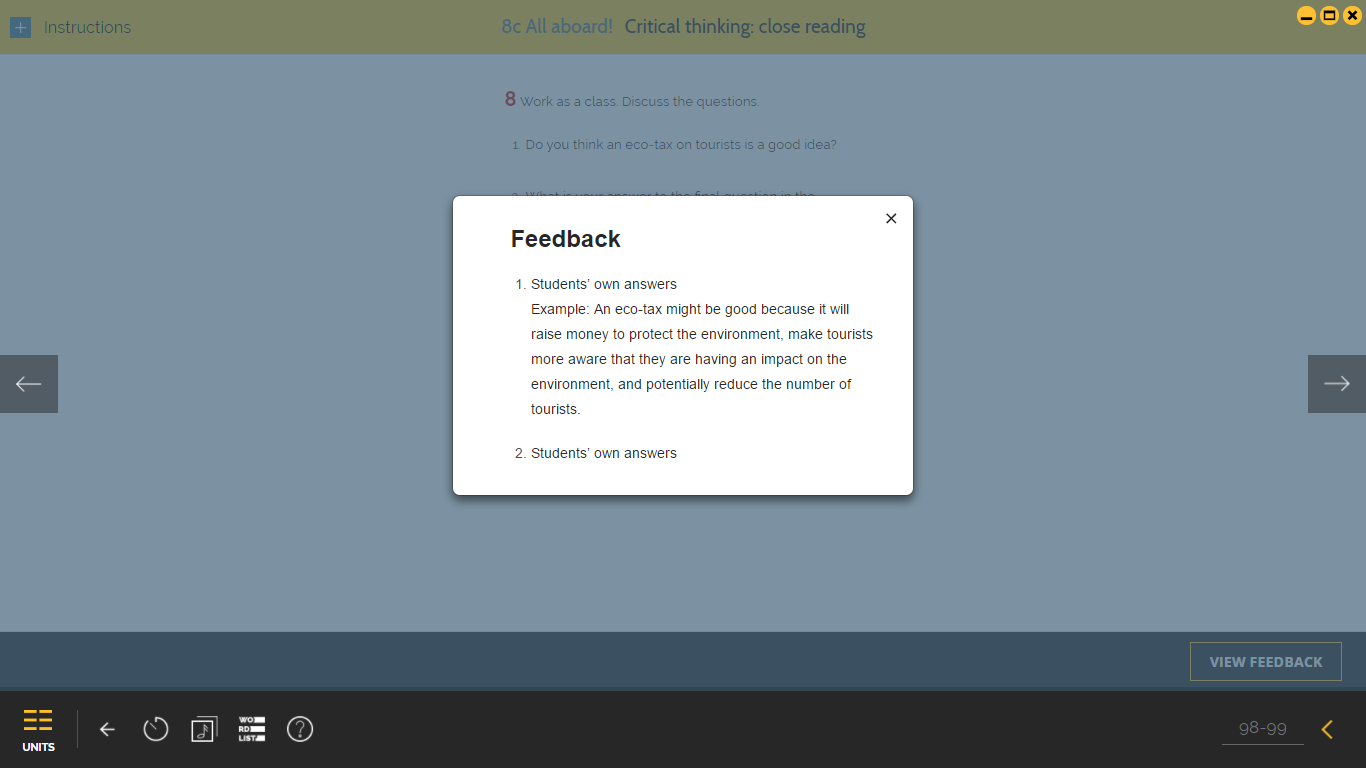 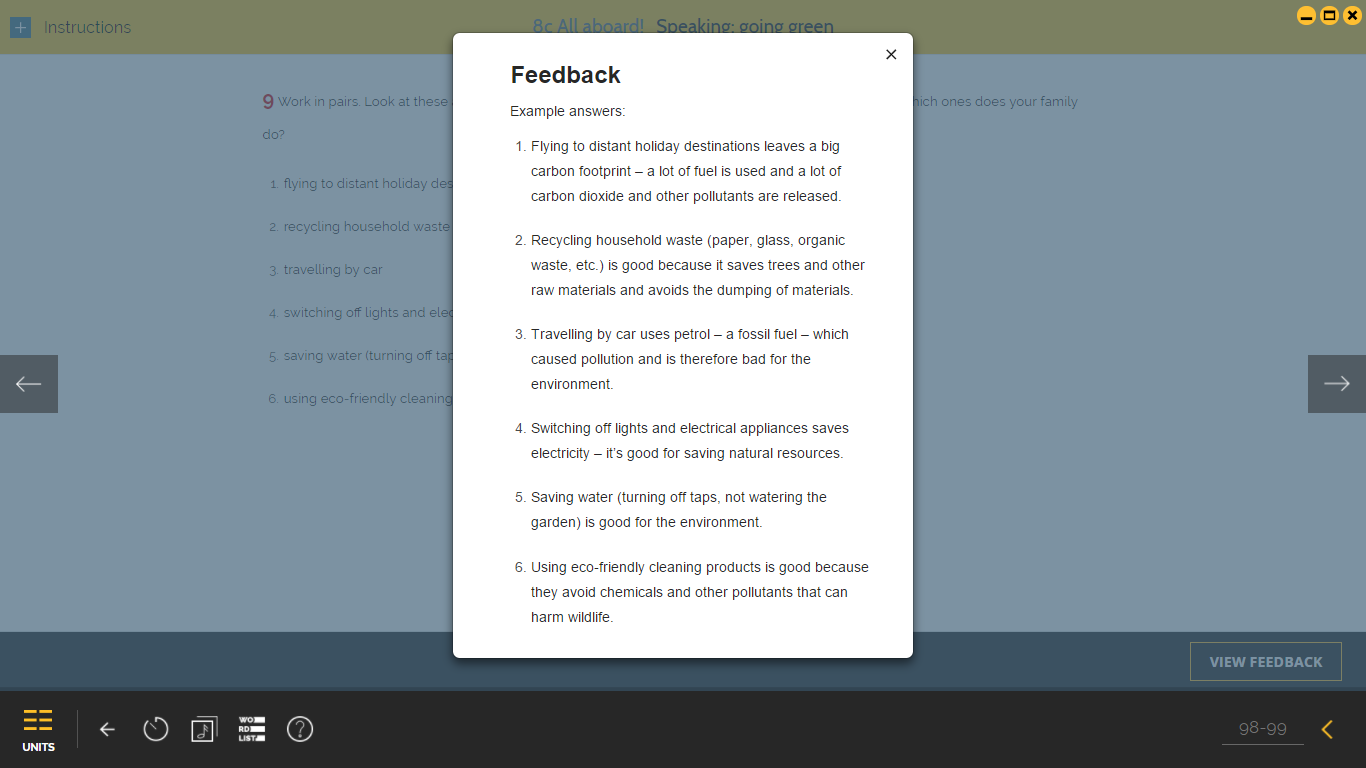 8d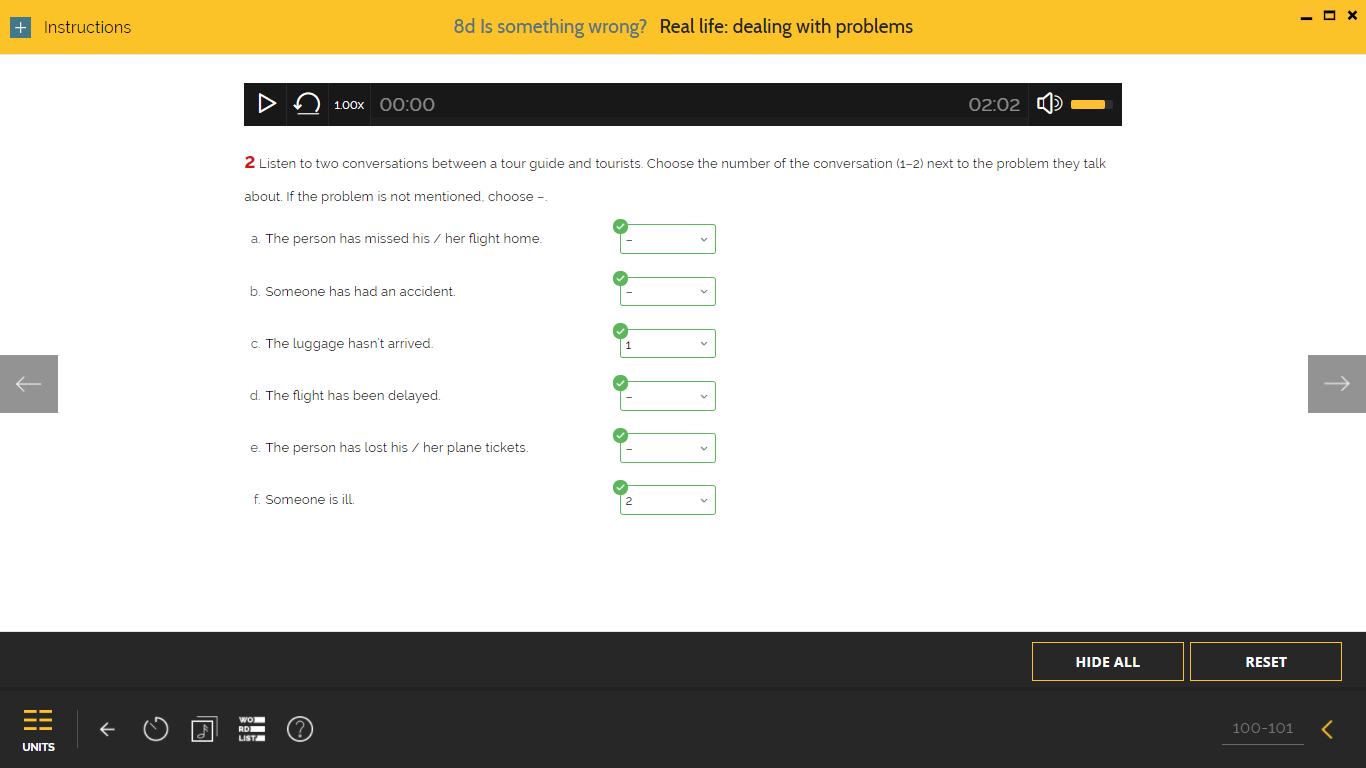 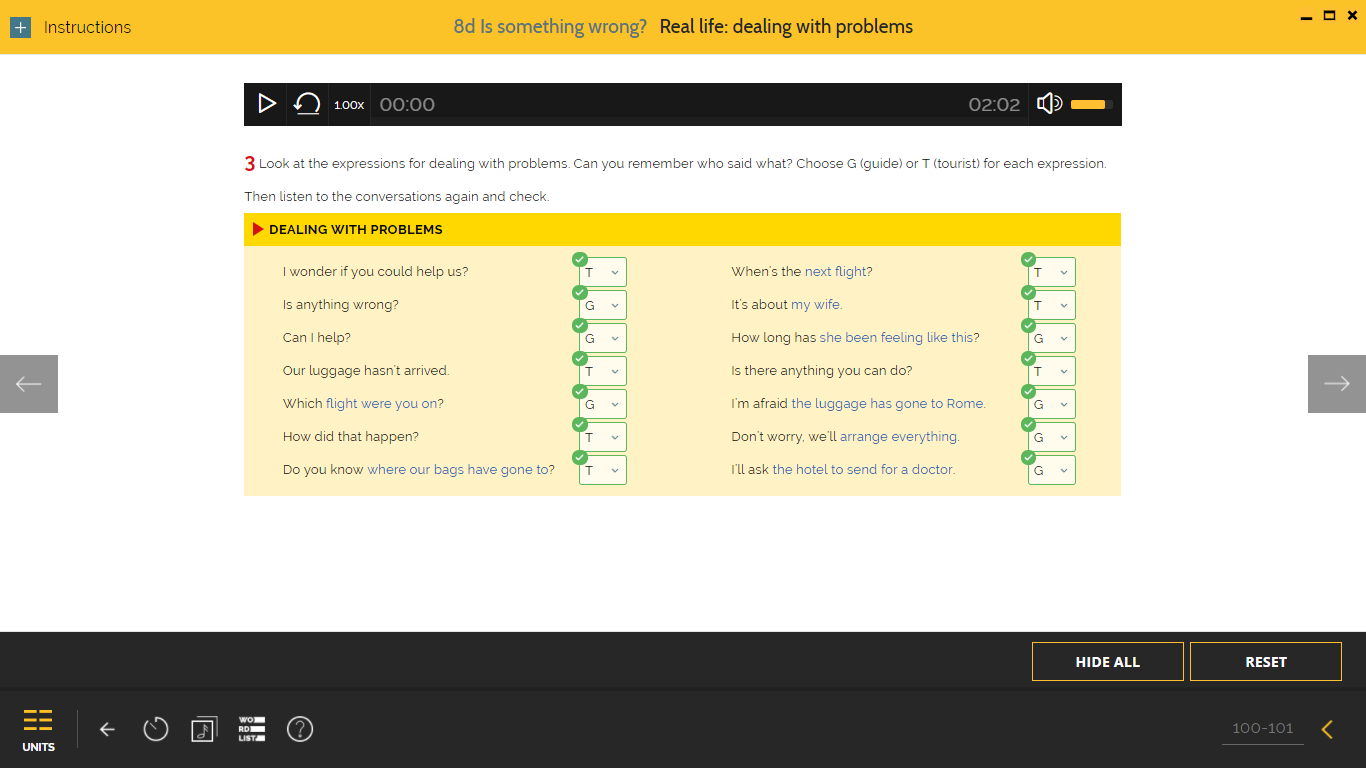 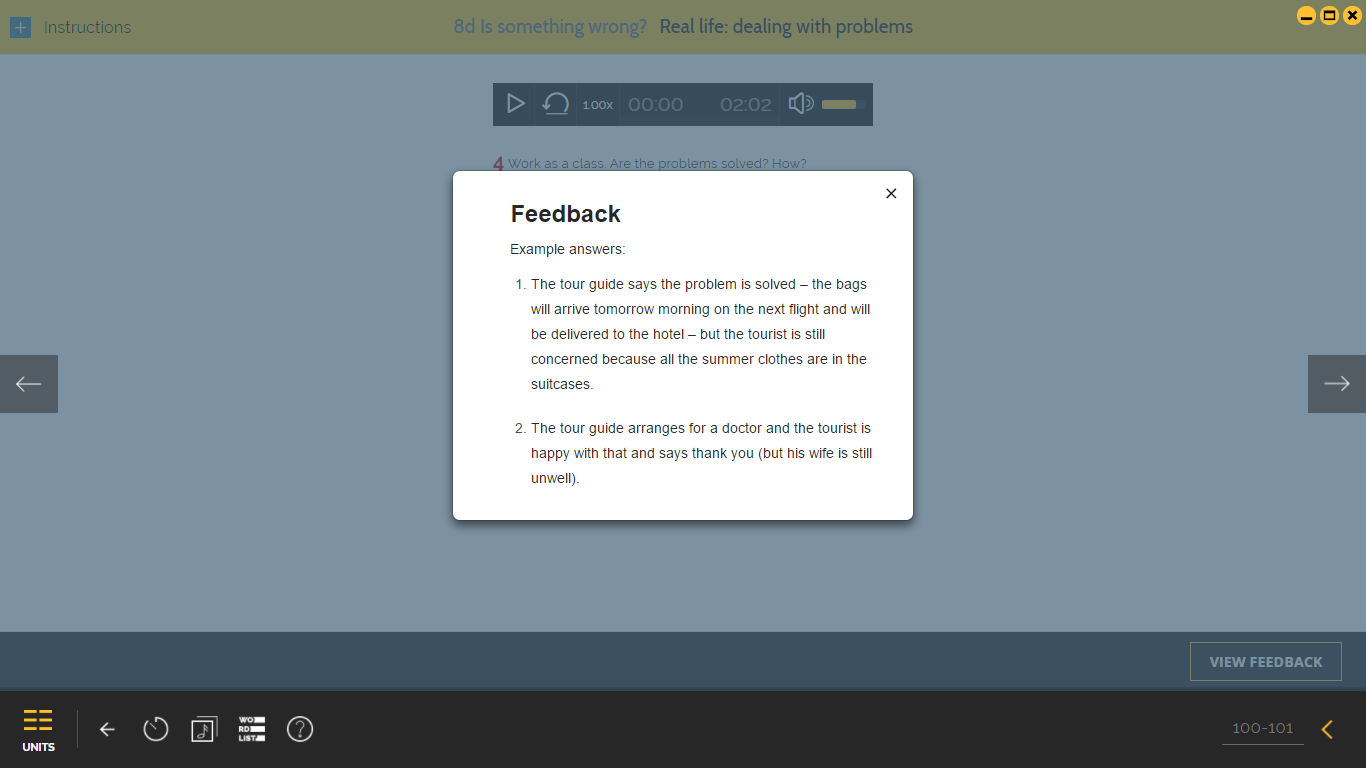 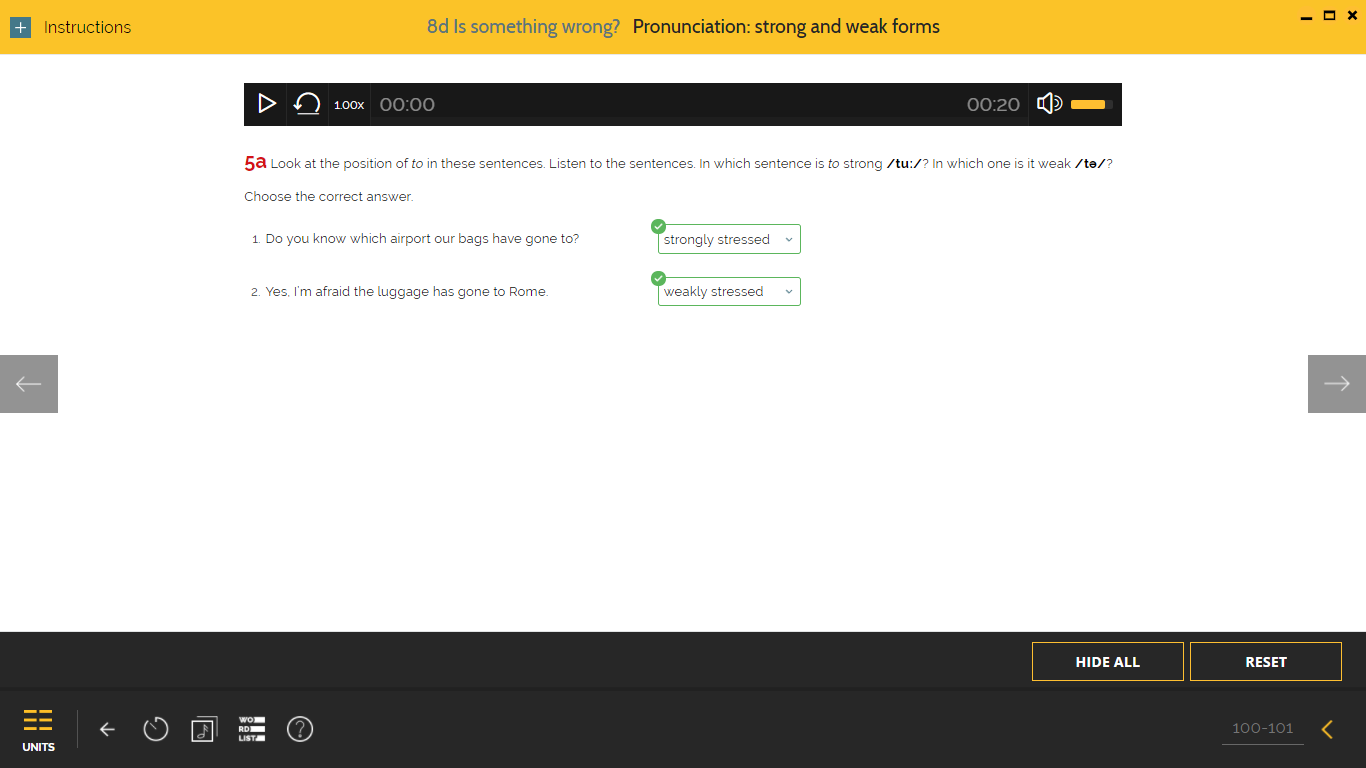 6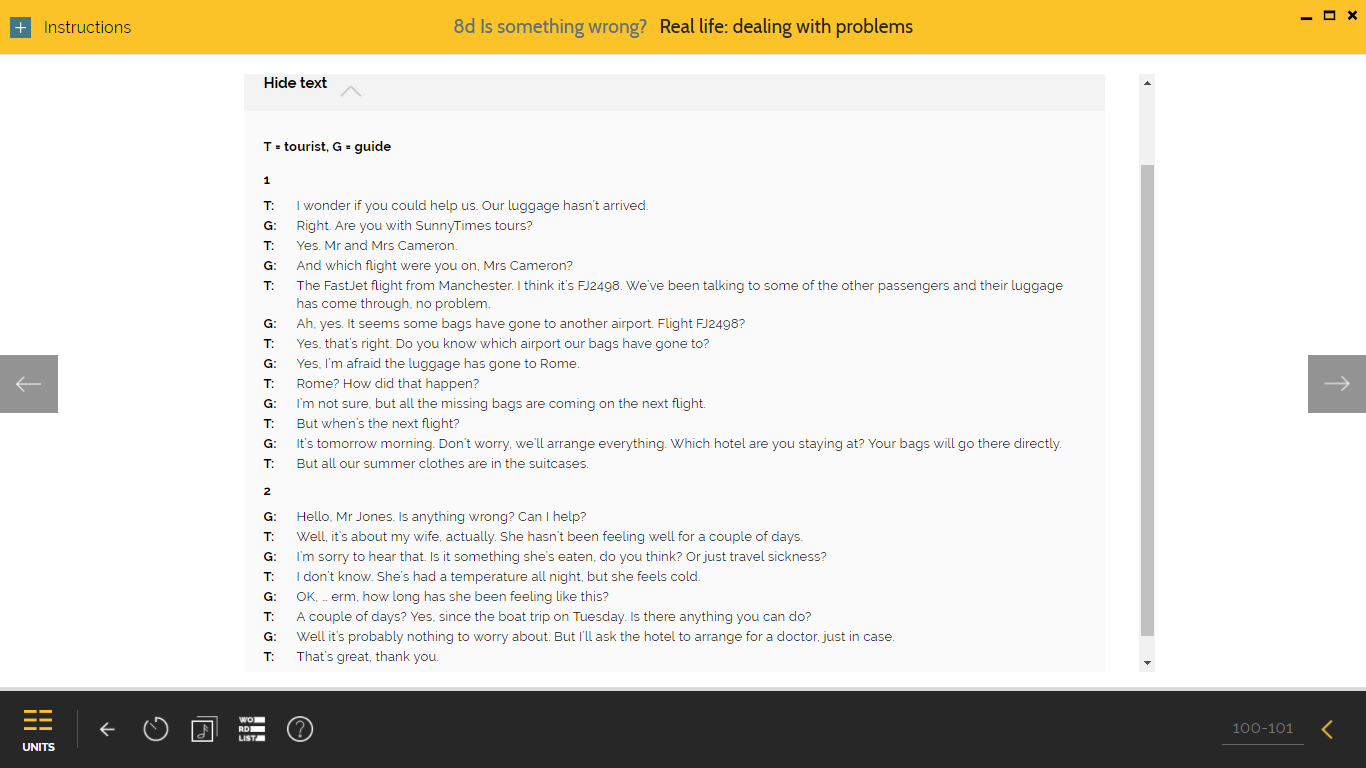 8e 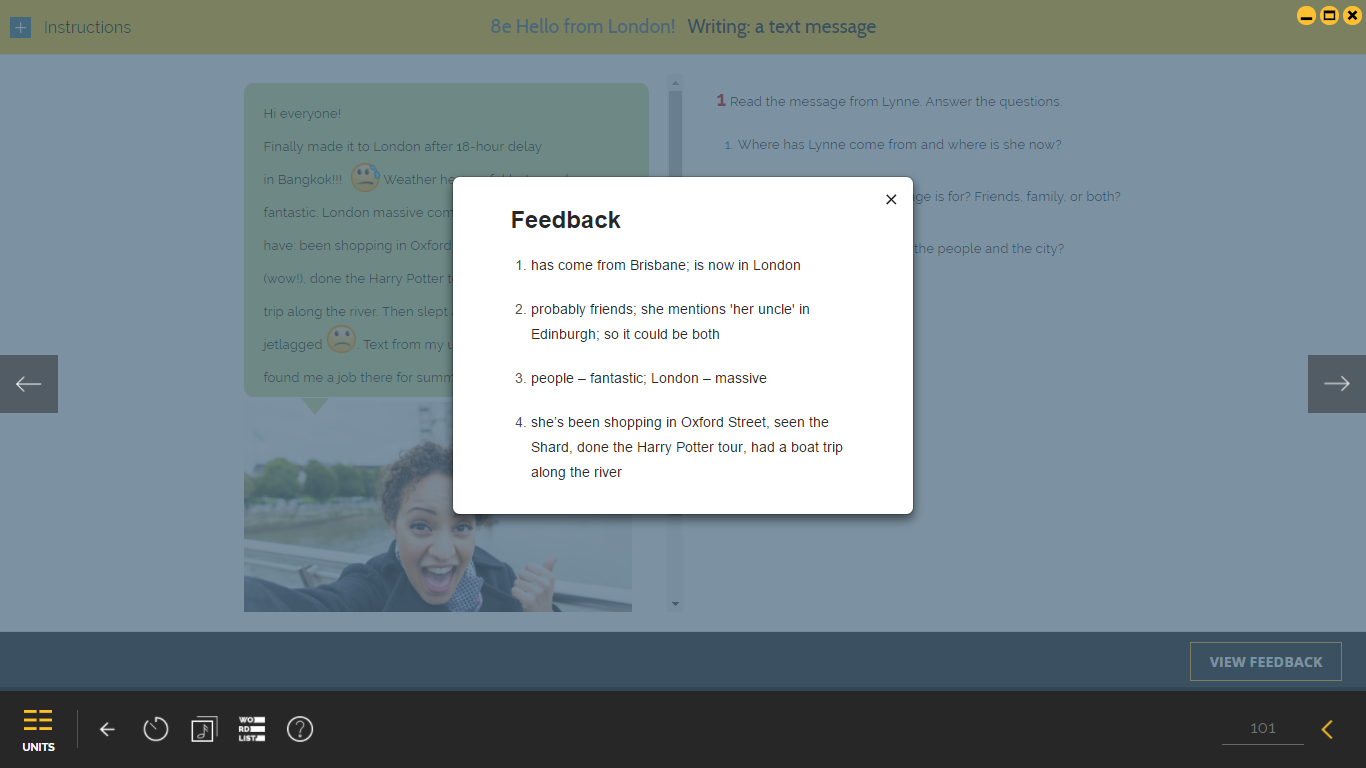 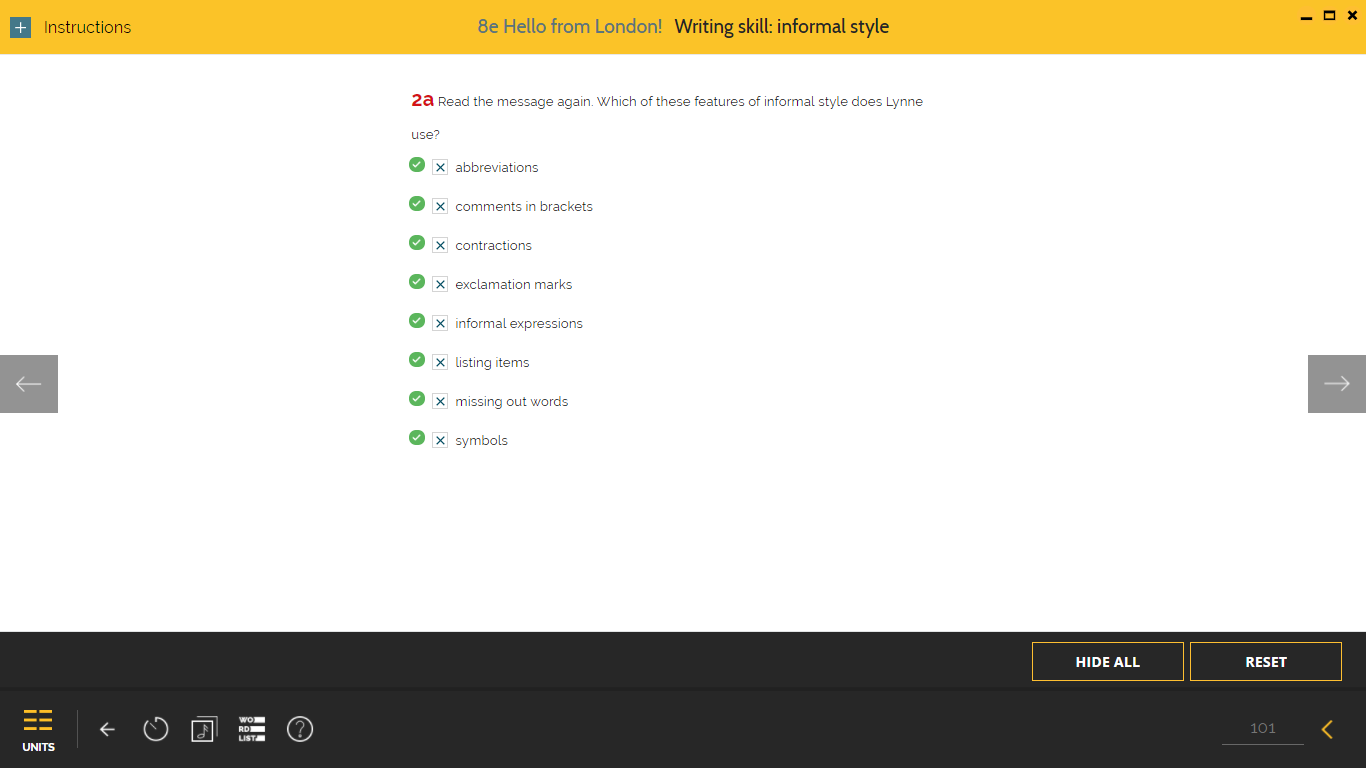 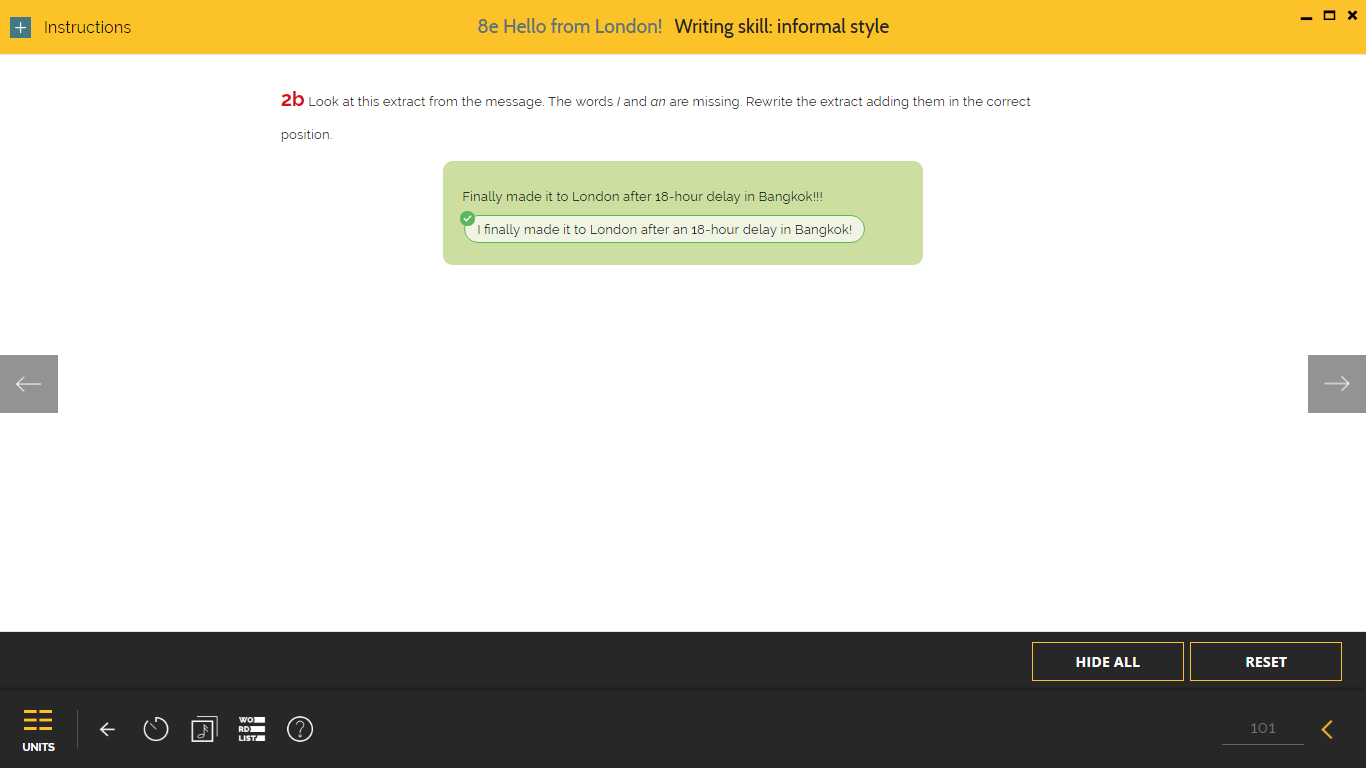 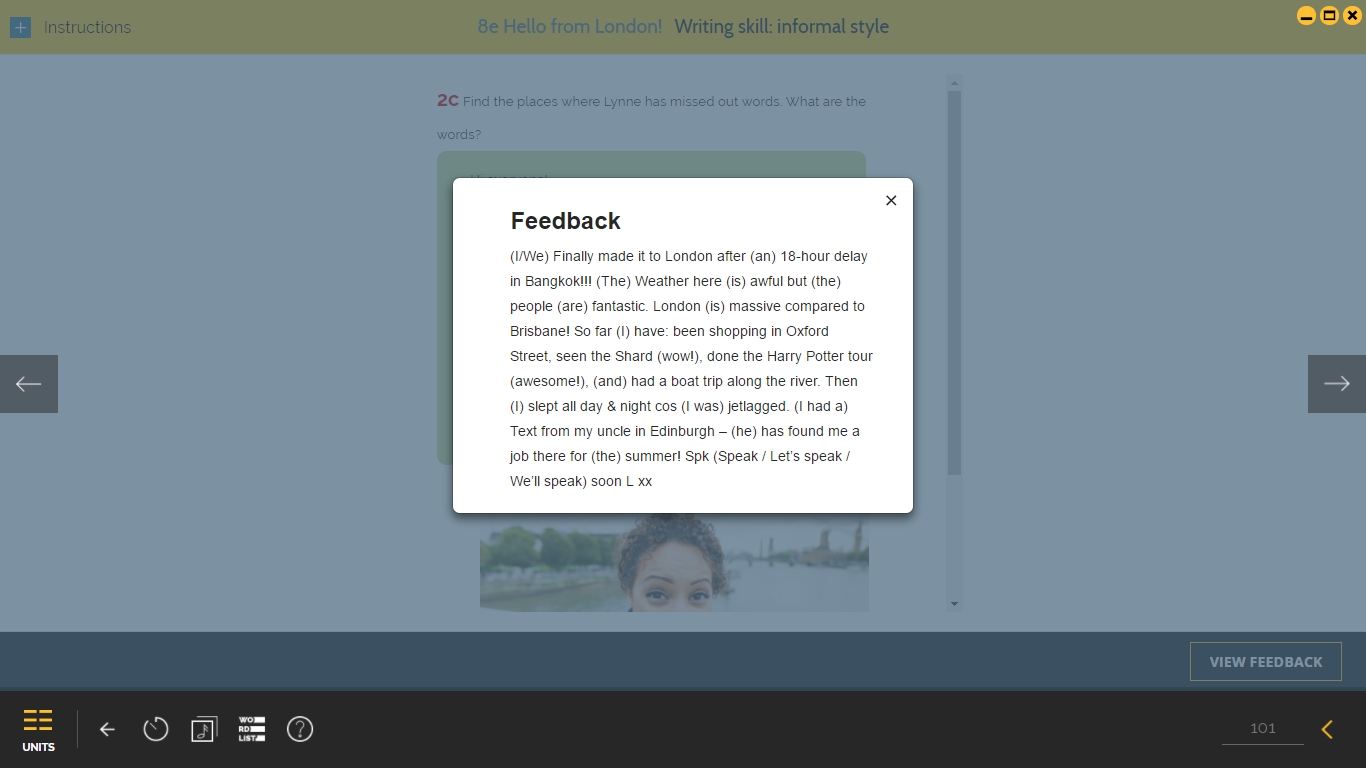 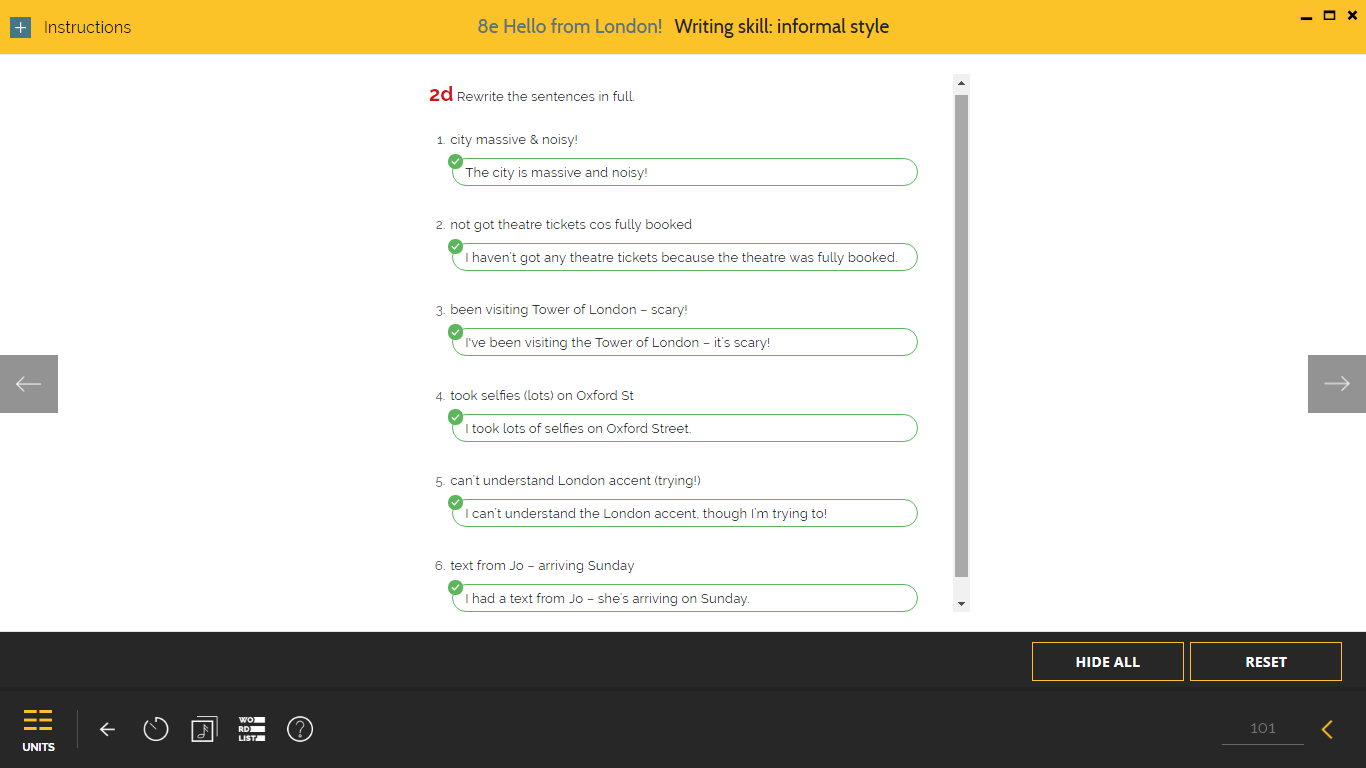 2e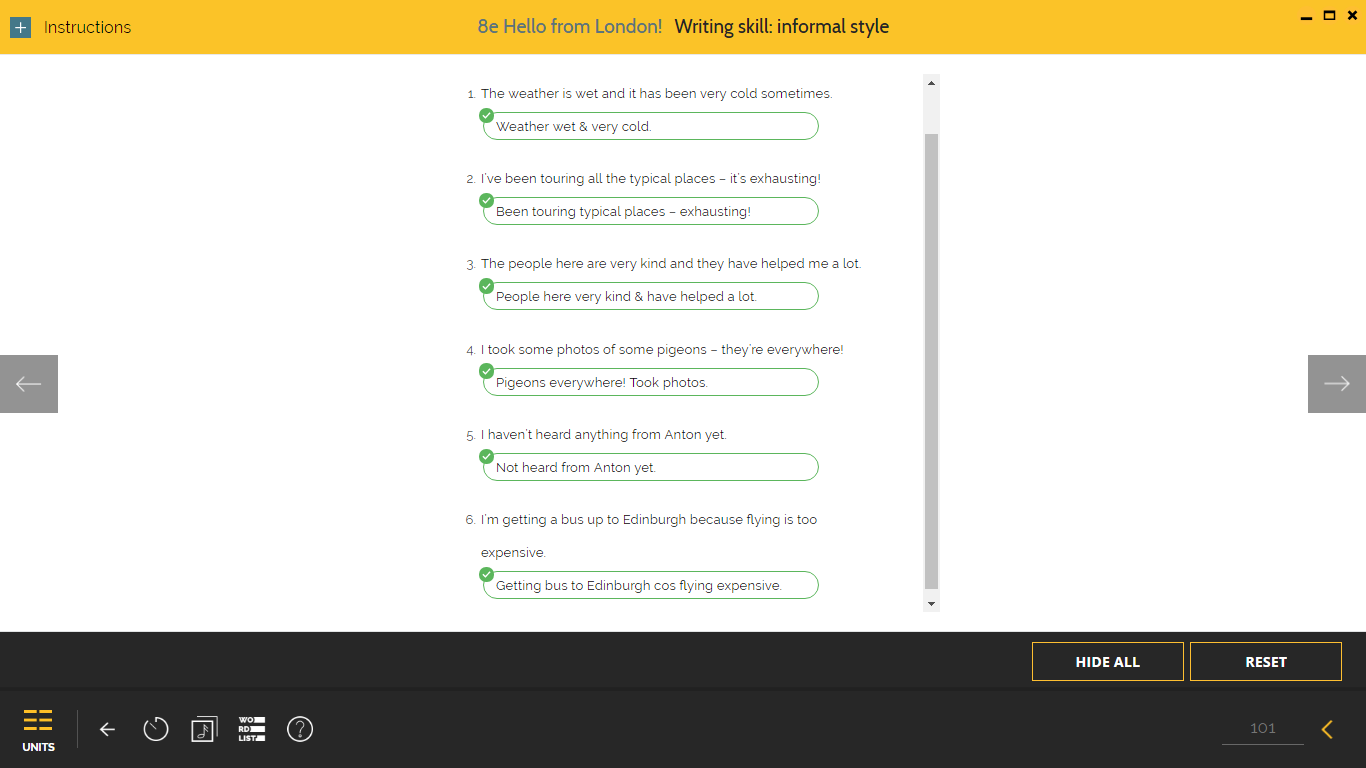 8f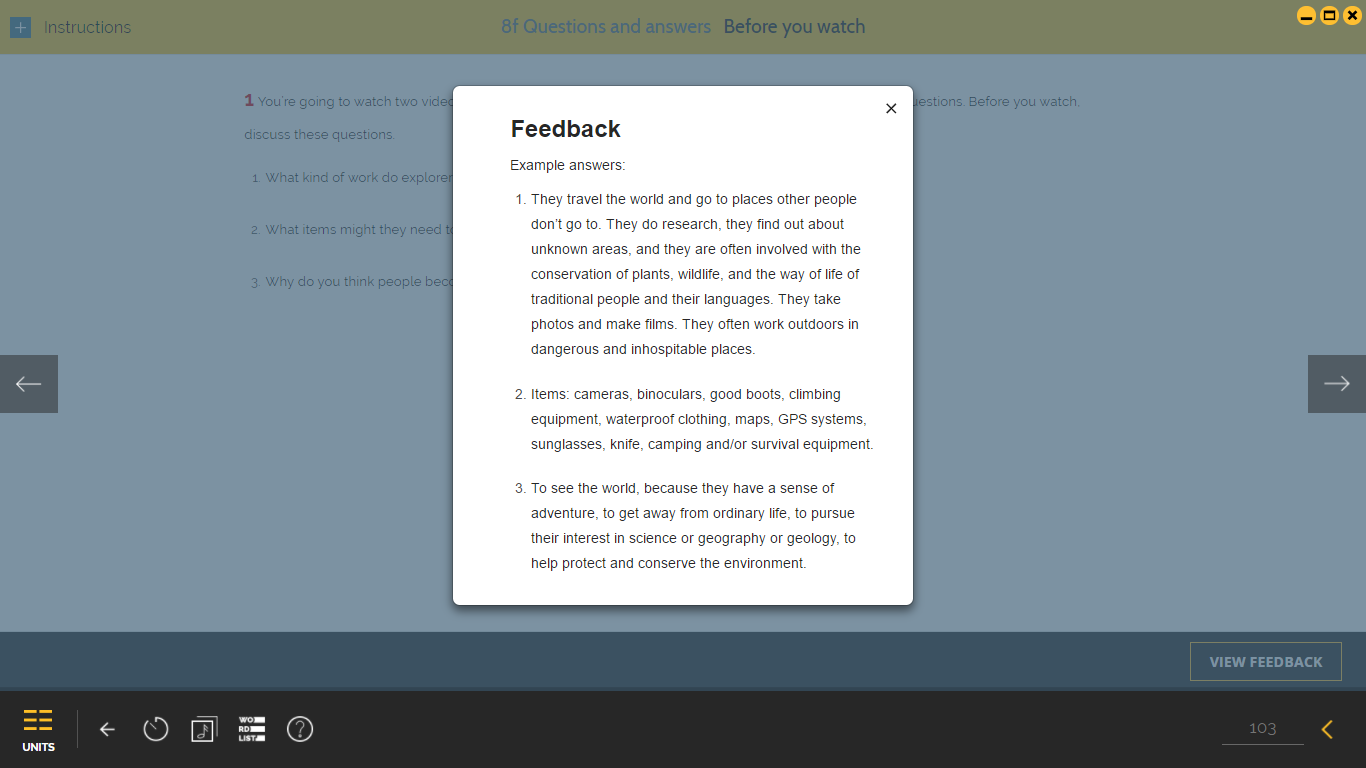 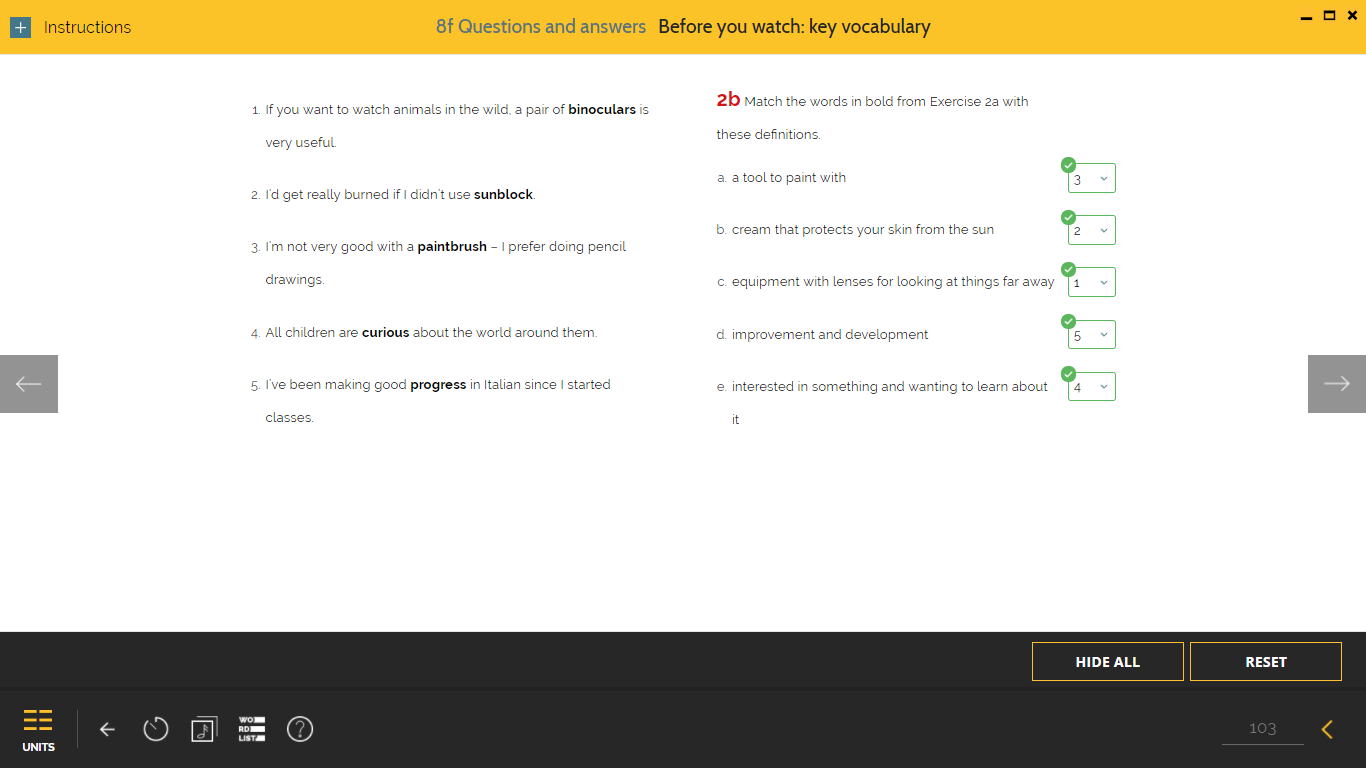 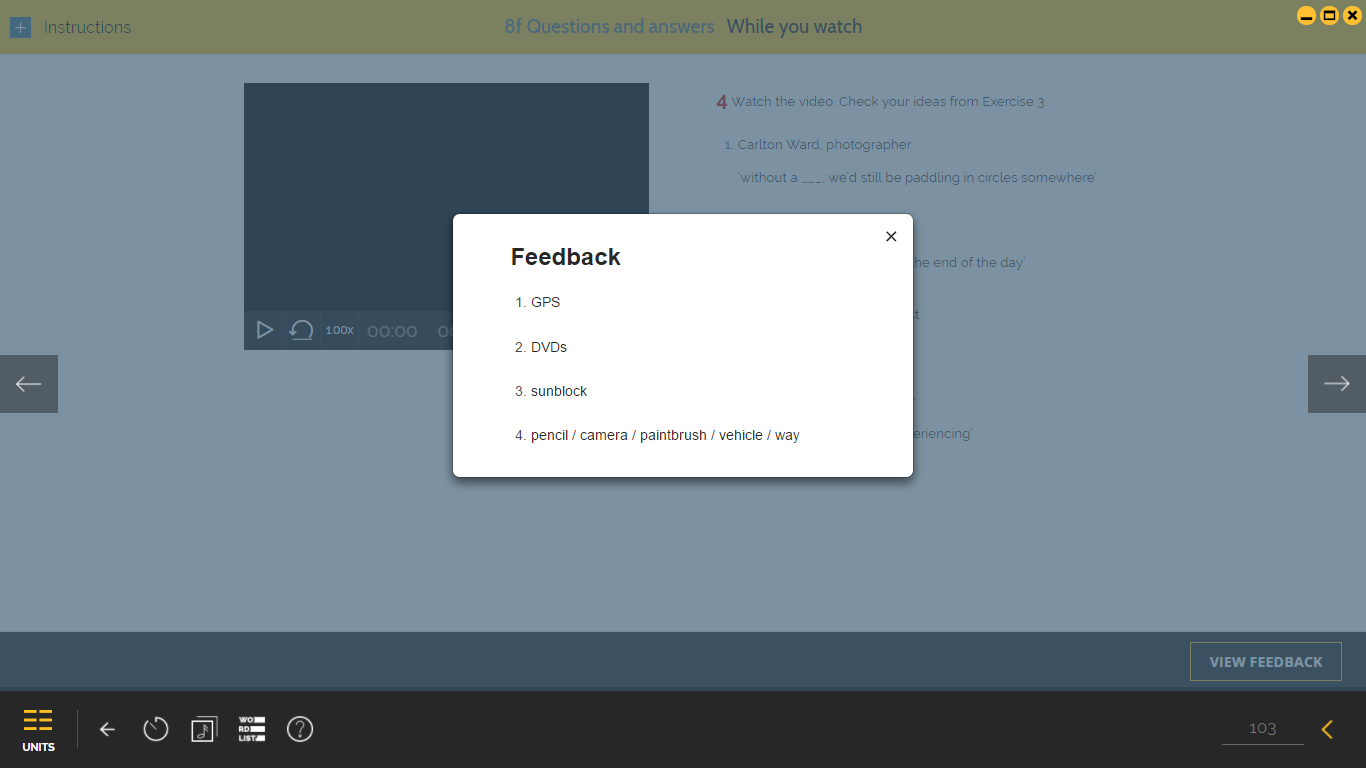 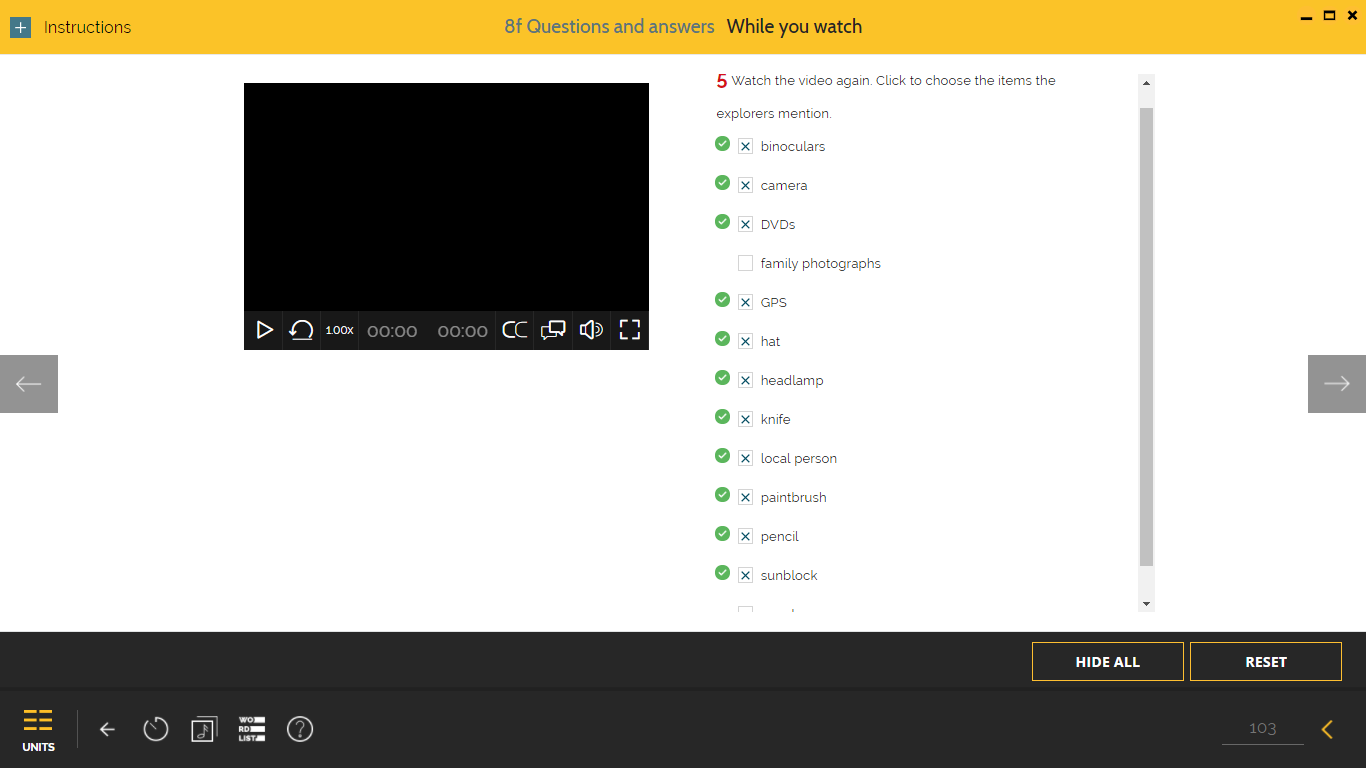 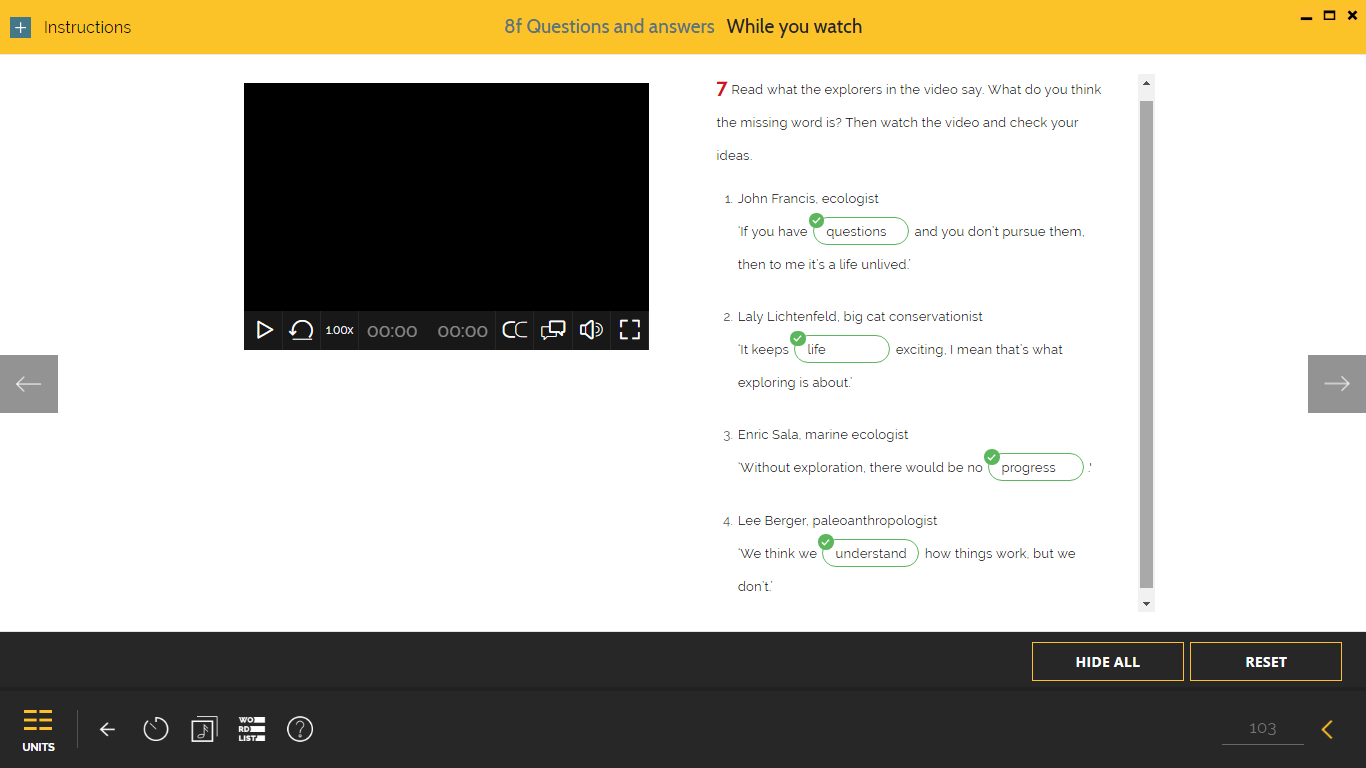 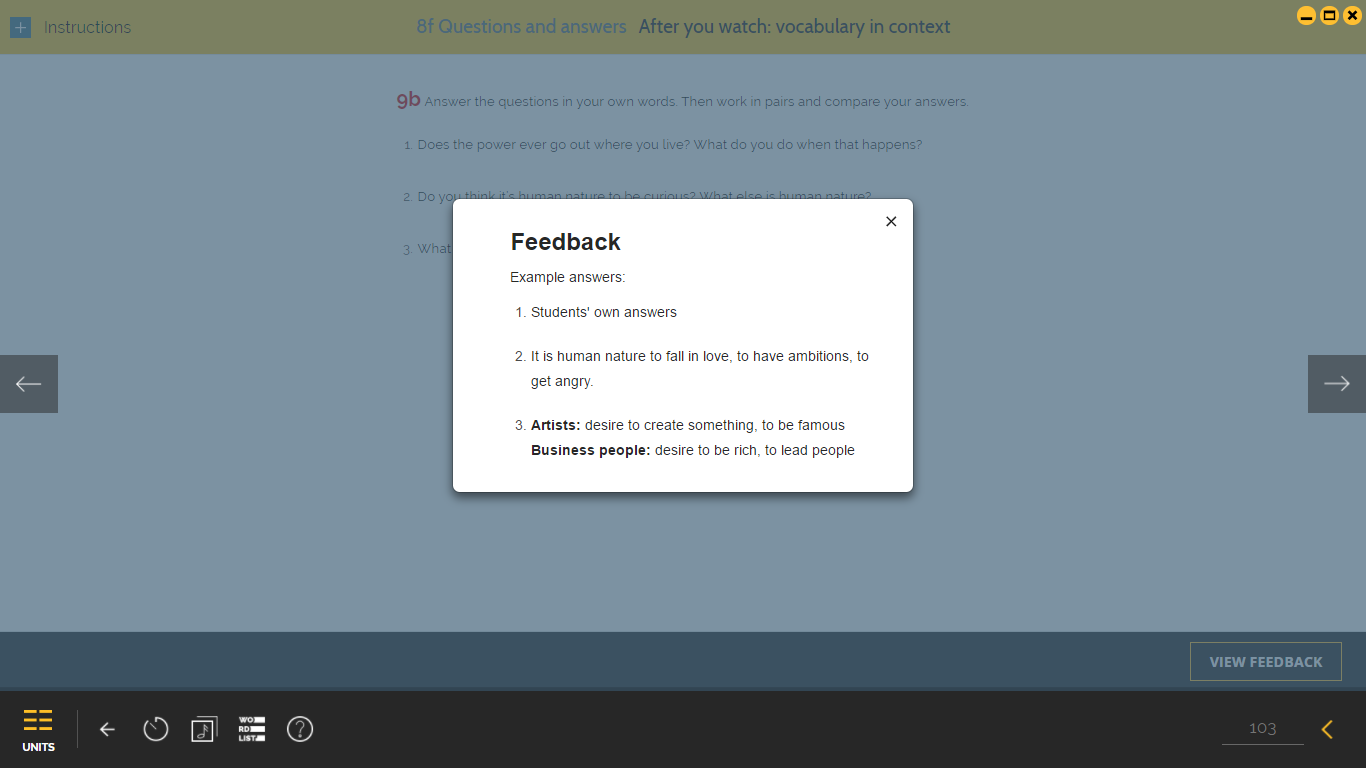 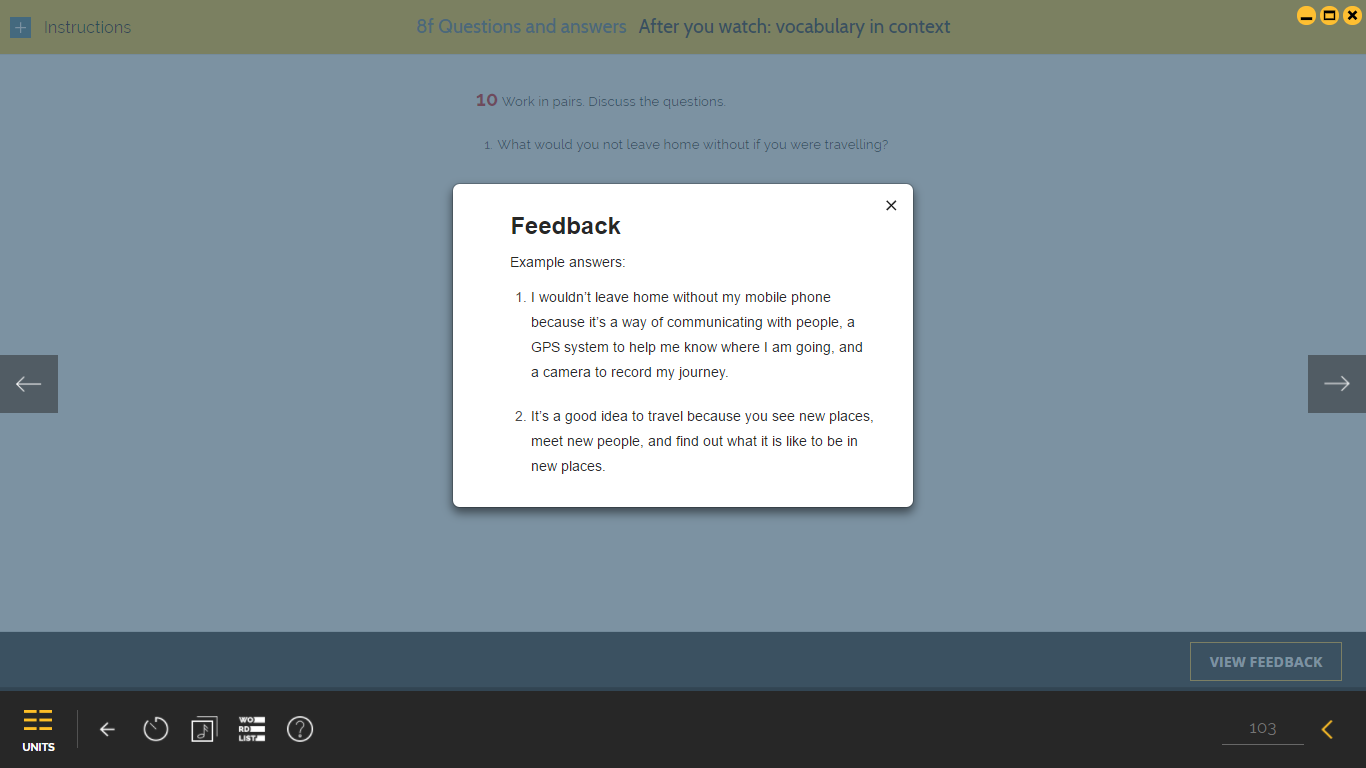 Unit 8 Review and Memory Booster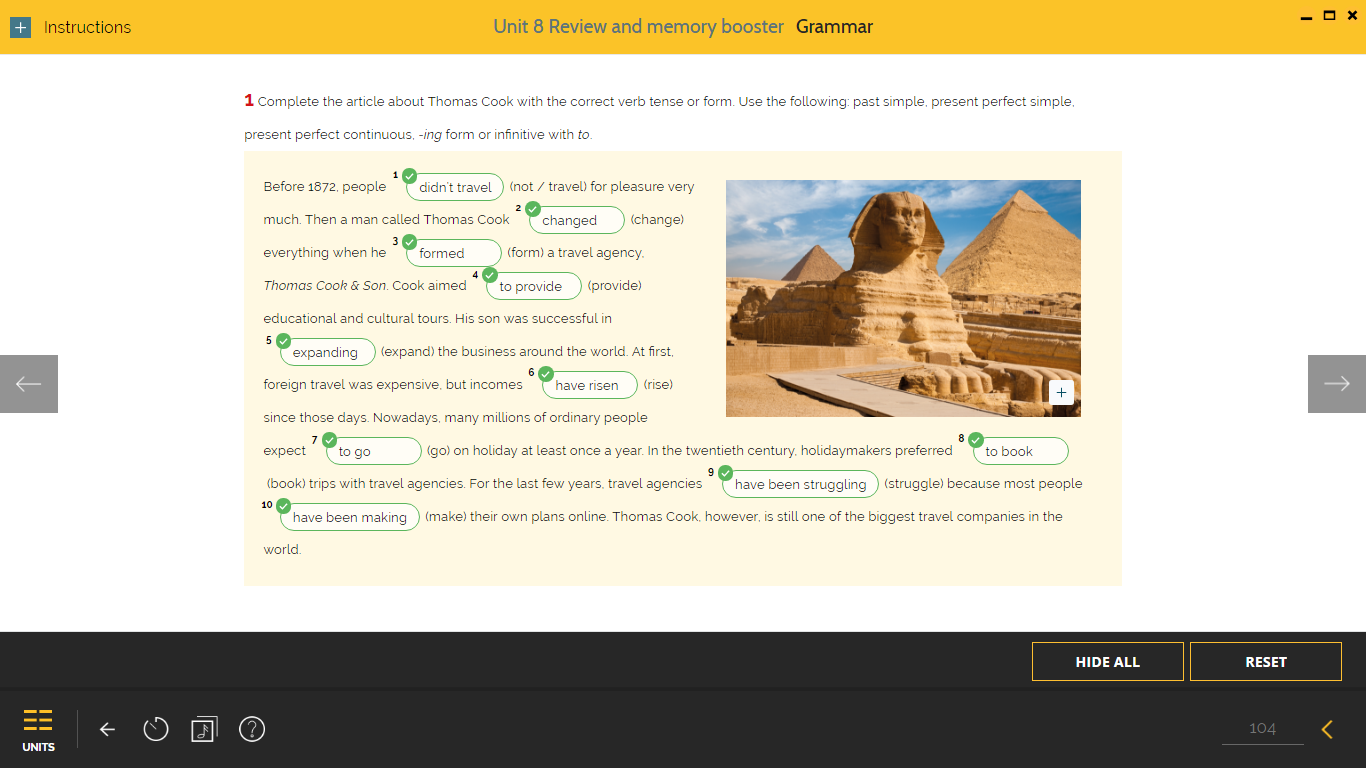 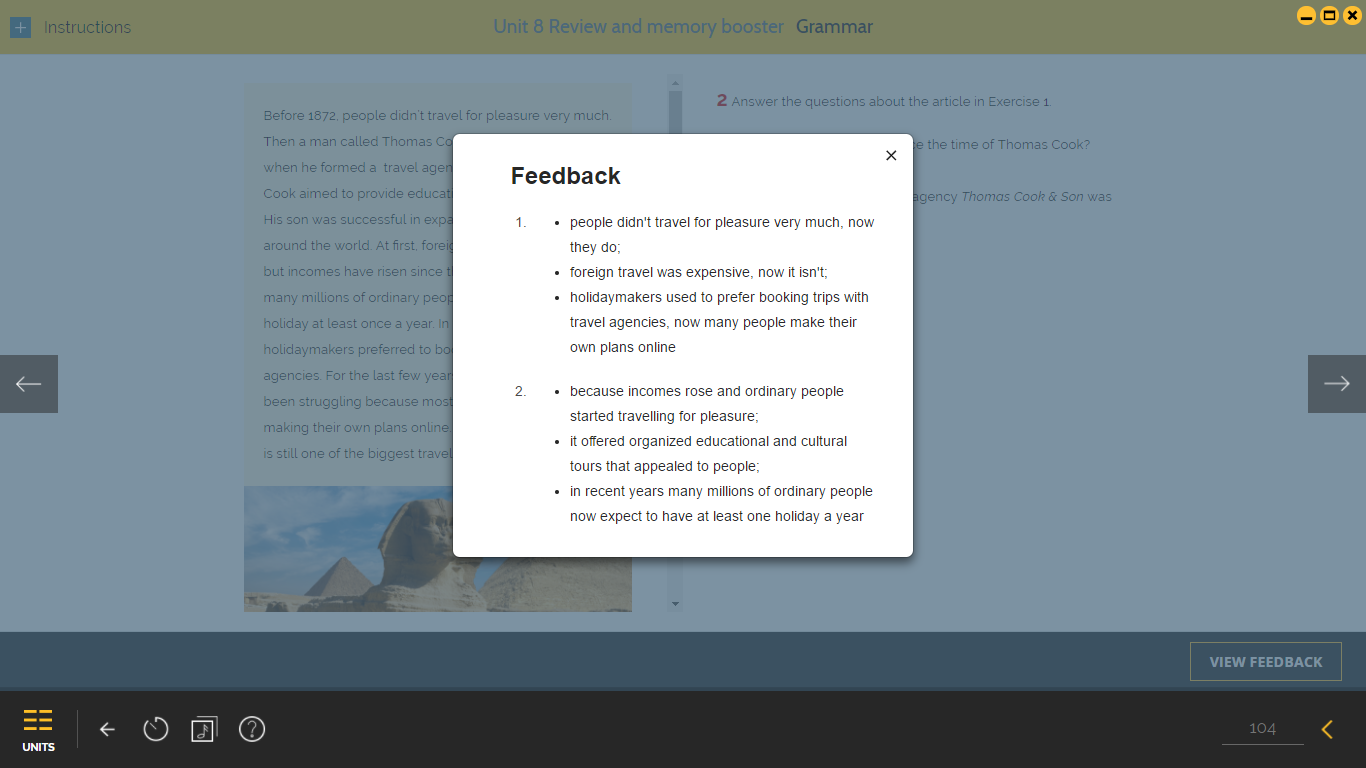 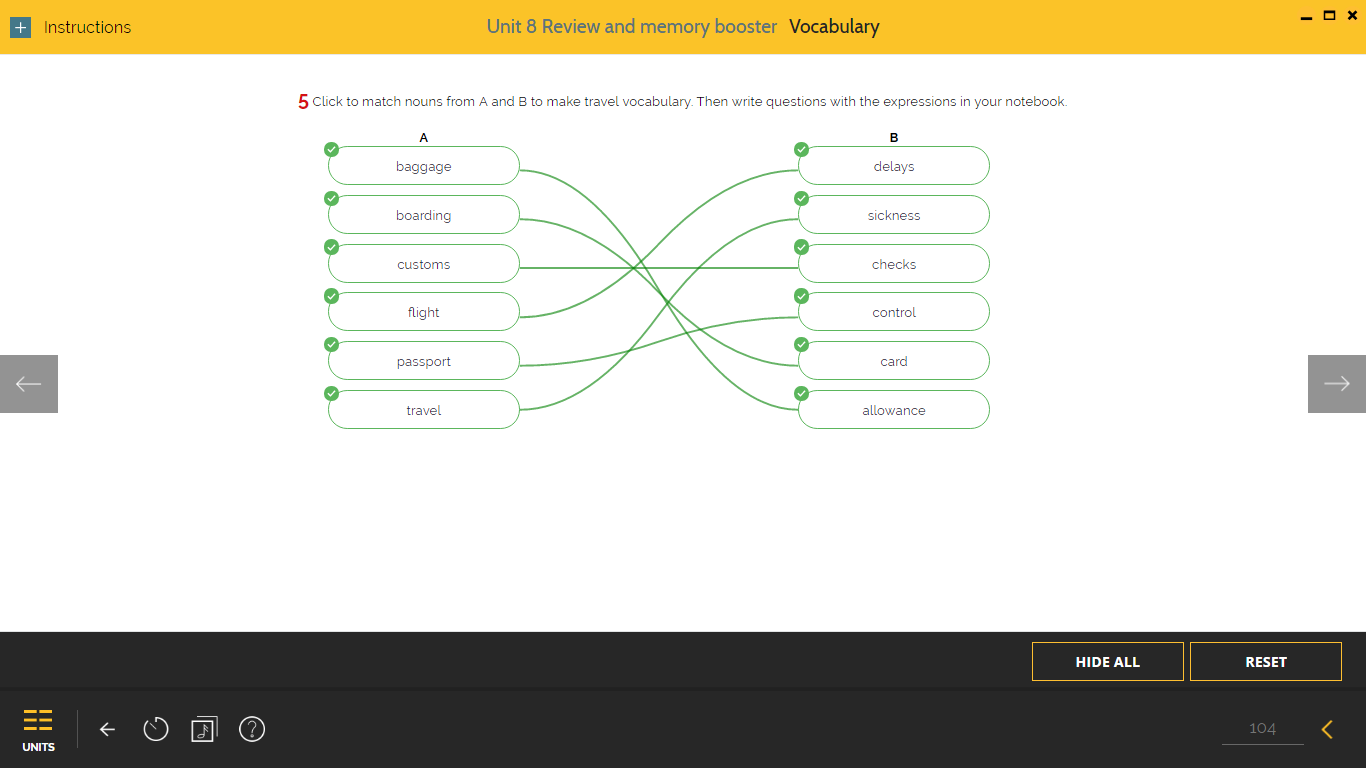 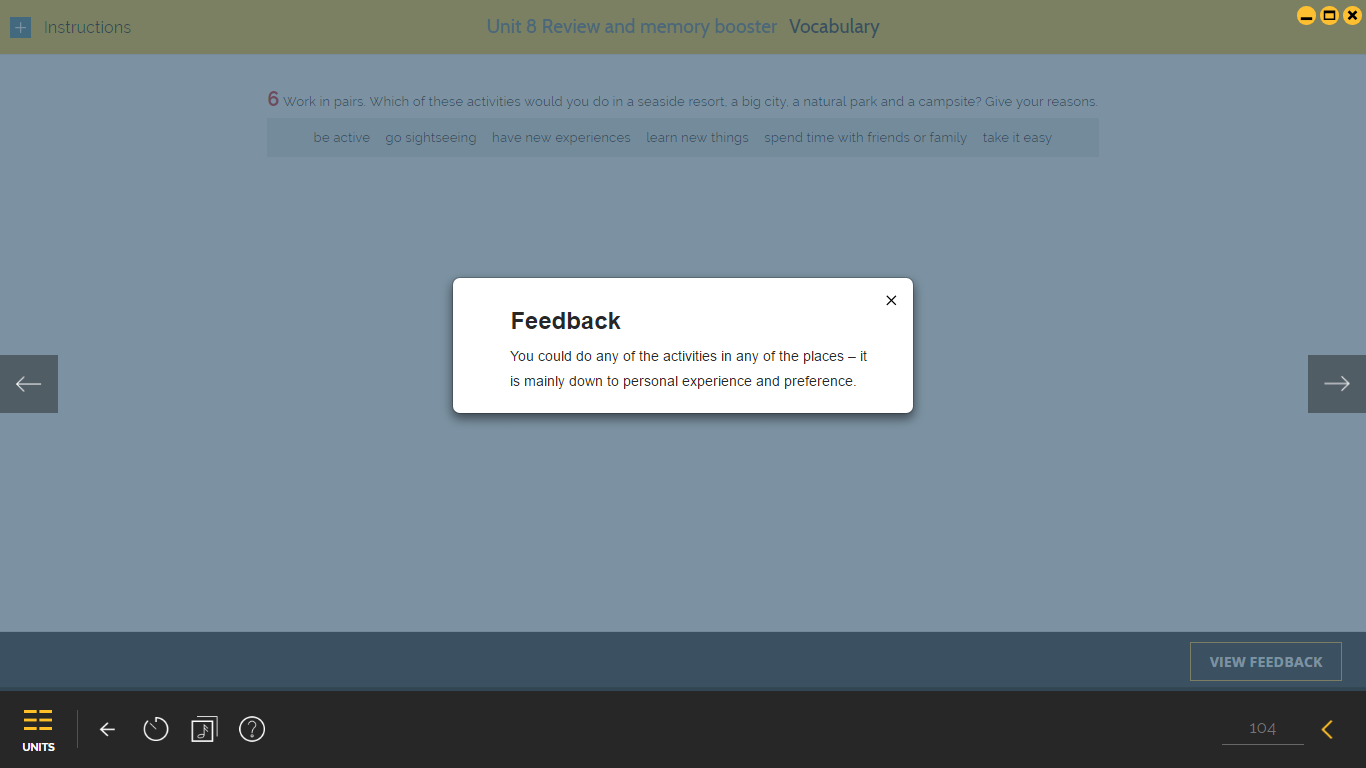 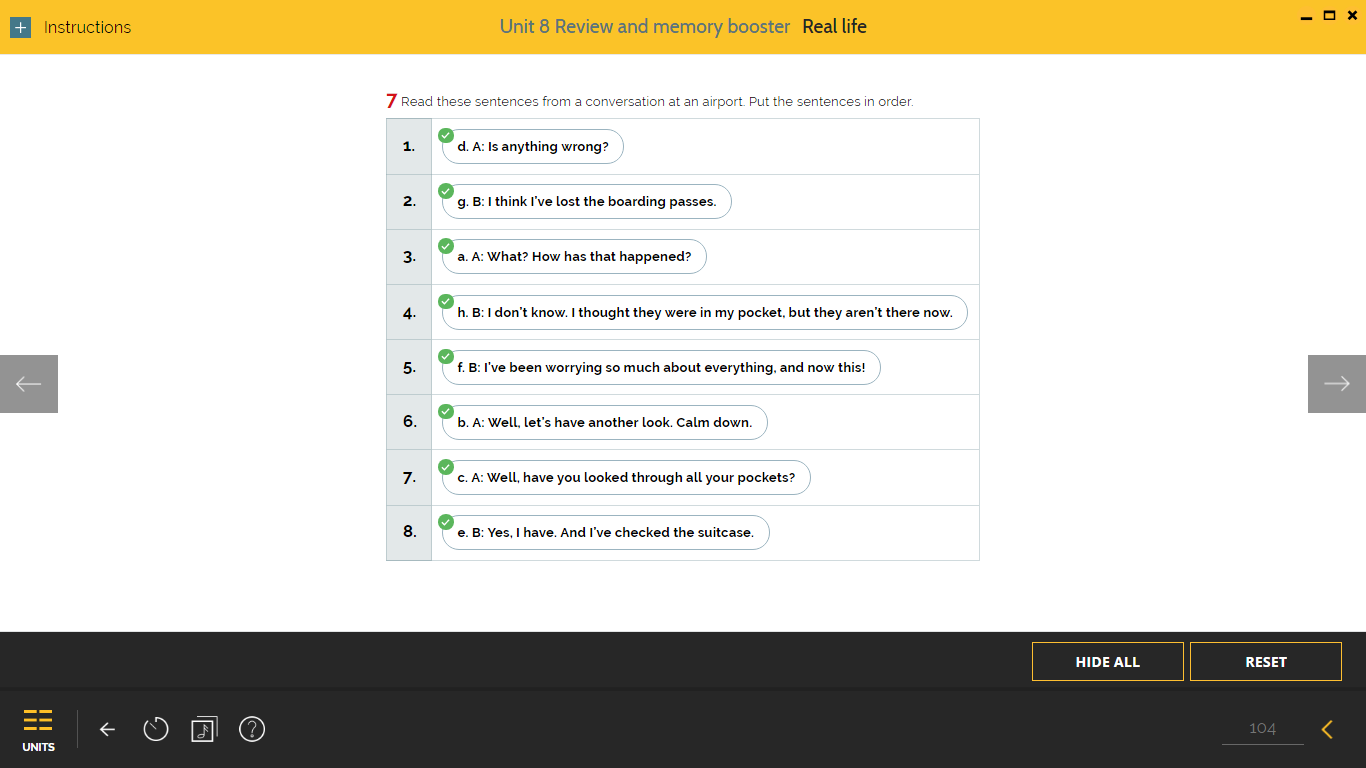 